                                                                                                                                                УТВЕРЖДЕНАприказом бюджетного учреждения здравоохранения Воронежской области «Подгоренская  районная больница»от 28 августа 2019 г.   № 179Реестровый номер торгов 2019 - 55ДОКУМЕНТАЦИЯ ОБ АУКЦИОНЕ на право заключения договоров аренды недвижимого имущества, принадлежащего на праве собственности Воронежской области и закрепленного на праве оперативного управления за бюджетным учреждением здравоохранения Воронежской области «Подгоренская районная больница» Воронеж 2019 СОДЕРЖАНИЕЧАСТЬ 1. АУКЦИОНРАЗДЕЛ 1. ОБЩИЕ УСЛОВИЯ ПРОВЕДЕНИЯ АУКЦИОНА1. ОБЩИЕ ПОЛОЖЕНИЯ1.1. Нормативное регулирование1.1.1. Настоящая документация об аукционе (далее – Документация об аукционе) подготовлена в соответствии с Гражданским кодексом Российской Федерации, Федеральным законом от 26.07.2006 № 135-ФЗ «О защите конкуренции», Приказом ФАС РФ от 10.02.2010 № 67 «О порядке проведения конкурсов или аукционов на право заключения договоров аренды, договоров безвозмездного пользования, договоров доверительного управления имуществом, иных договоров, предусматривающих переход прав в отношении государственного или муниципального имущества, и перечне видов имущества, в отношении которого заключение указанных договоров может осуществляться путем проведения торгов в форме конкурса», Законом Воронежской области от 30.11.2005 № 81-ОЗ «О порядке предоставления в аренду нежилых помещений, зданий, сооружений и движимого имущества, находящихся в собственности Воронежской области», а также иным законодательством и нормативными правовыми актами Российской Федерации и Воронежской области.1.1.2. Настоящий аукцион проводится на основании приказа бюджетного учреждения здравоохранения Воронежской области «Подгоренская районная больница» от 05.08.2019 г. № 171 «О проведении аукциона».1.2. Вид проводимого аукциона1.2.1. Аукцион является открытым по составу участников и форме подачи предложений о цене.1.3. Организатор аукциона, специализированная организация1.3.1. Организатор аукциона и специализированная организация, указанные в извещении о проведении аукциона (далее – Извещение) и в информационной карте аукциона (далее – Информационная карта), осуществляют действия по организации и проведению аукциона в соответствии с процедурами, условиями и положениями, изложенными в Документации об аукционе.1.3.2. Если иное не указано в законе или Документации об аукционе, действия, в результате которых возникают, прекращаются, или изменяются права и обязанности организатора аукциона, от его имени осуществляет специализированная организация.1.4. Предмет аукциона1.4.1. Предмет аукциона составляет право заключения договоров аренды недвижимого имущества: лот № 1: нежилое помещение общей площадью 26,6 кв.м, лит. 1 А, поз. 121, расположенное по адресу: Воронежская область, Подгоренский район, пгт. Подгоренский, ул. Калинина, 21;лот № 2:  нежилые помещения общей площадью 53,3 кв.м, лит. 1 А, поз. 14-20, расположенные по адресу: Воронежская область, Подгоренский район, с. Белогорье, ул. Коминтерна, 33 (далее – Объекты).Объекты закреплены за бюджетным учреждением здравоохранения Воронежской области «Подгоренская районная больница» на праве оперативного управления и находятся в собственности Воронежской области.Описание и технические характеристики Объектов размещены в Информационной карте.1.4.2. Организатор аукциона проводит настоящий аукцион, информация о котором содержится в Извещении и Информационной карте аукциона, по результатам которого предполагается выбрать организацию – арендатора Объектов, в соответствии с процедурами и условиями, приведенными в настоящей Документации об аукционе. 1.4.3. Участник, признанный победителем аукциона, должен будет взять эти Объекты в аренду на срок и на условиях, предусмотренных проектом Договора, по цене, предложенной таким участником.1.5. Требования к техническому состоянию Объектов на момент окончания срока Договора аренды.1.5.1. Арендатор должен передать Арендодателю по акту приема-передачи Объекты в состоянии, в котором Арендодатель передал их Арендатору в день подписания Договора аренды, с учетом нормального износа.1.6. Размер начальной (минимальной) цены Договора аренды (цены Лота), порядок её определения, «шаг аукциона».1.6.1. Размер начальной (минимальной) цены Договора аренды (цены Лота) указан в Извещении и Информационной карте. 1.6.2. Определение начальной (минимальной) цены Договора аренды (цены Лота) проведено в соответствии с Федеральным законом от 29.07.1998 № 135-ФЗ «Об оценочной деятельности в Российской Федерации», Законом Воронежской области от 30.11.2005 № 81-ОЗ «О порядке предоставления в аренду нежилых помещений, зданий, сооружений и движимого имущества, находящихся в собственности Воронежской области» на основании отчета независимого оценщика.1.6.3. «Шаг аукциона» (величина повышения начальной (минимальной) цены Договора аренды (цены Лота) указан в Информационной карте. «Шаг аукциона» устанавливается в размере 5% (пяти процентов) начальной (минимальной) цены Договора аренды (цены Лота), указанной в Извещении и Информационной карте. В случае если после троекратного объявления последнего предложения о цене Договора аренды ни один из участников аукциона не заявил о своем намерении предложить более высокую цену Договора аренды, аукционист снижает «шаг аукциона» на 0,5 процента начальной (минимальной) цены Договора аренды (цены Лота), но не ниже 0,5 процента начальной (минимальной) цены Договора аренды (цены Лота).1.7. Требования к участникам аукциона1.7.1. Участником аукциона может быть любое юридическое лицо независимо от организационно-правовой формы, формы собственности, места нахождения, а также места происхождения капитала или любое физическое лицо, в том числе индивидуальный предприниматель, претендующее на заключение Договора аренды.Участники настоящего аукциона должны соответствовать требованиям, установленным законодательством Российской Федерации.1.7.2. Участник аукциона на право заключения Договора аренды должен соответствовать следующим требованиям: 1) требованию о непроведении ликвидации юридического лица и об отсутствии решения арбитражного суда о признании юридического лица, индивидуального предпринимателя банкротом и об открытии конкурсного производства;2) требованию о неприостановлении деятельности в порядке, предусмотренном Кодексом Российской Федерации об административных правонарушениях, на день рассмотрения заявки на участие в аукционе.Несоответствие заявителя указанным требованиям является основанием для отказа в допуске его к участию в аукционе.1.7.3. Организатор аукциона, аукционная комиссия вправе запрашивать информацию и документы в целях проверки соответствия участника аукциона требованиям, указанным в Документации об аукционе, у органов власти в соответствии с их компетенцией и иных лиц, за исключением лиц, подавших заявку на участие в аукционе.1.8. Условия допуска к участию в аукционе1.8.1. Заявителем может быть любое юридическое лицо независимо от организационно-правовой формы, формы собственности, места нахождения, а также места происхождения капитала или любое физическое лицо, в том числе индивидуальный предприниматель, претендующее на заключение Договора аренды и подавшее заявку на участие в аукционе (далее – Заявитель).1.8.2. Заявитель не допускается аукционной комиссией к участию в аукционе в случаях:1) непредставления документов, определенных настоящей Документацией об аукционе, либо наличия в таких документах недостоверных сведений;2) несоответствия заявки на участие в аукционе требованиям Документации об аукционе;3) наличия решения о ликвидации Заявителя - юридического лица или наличие решения арбитражного суда о признании Заявителя - юридического лица, индивидуального предпринимателя банкротом и об открытии конкурсного производства;4) наличия решения о приостановлении деятельности Заявителя в порядке, предусмотренном Кодексом Российской Федерации об административных правонарушениях, на день рассмотрения заявки на участие в аукционе.1.8.3. В случае установления факта недостоверности сведений, содержащихся в документах, представленных Заявителем или участником аукциона в соответствие с Документацией об аукционе, аукционная комиссия обязана отстранить такого Заявителя или участника аукциона от участия в аукционе на любом этапе его проведения.1.9. Расходы на участие в аукционе1.9.1. Заявитель, участник аукциона несет все расходы, связанные с подготовкой и подачей заявки на участие в аукционе, участием в аукционе и заключением Договора аренды. Организатор аукциона не несет ответственности и не имеет обязательств в связи с такими расходами независимо от того, как проводится и чем завершается процедура аукциона.2. ДОКУМЕНТАЦИЯ ОБ АУКЦИОНЕ2.1. Условия аукциона, порядок и условия заключения Договора аренды с участником аукциона являются условиями публичной оферты, а подача заявки на участие в аукционе является акцептом такой оферты.2.2. Содержание Документации об аукционе2.2.1. Документация об аукционе включает перечисленные ниже документы, а также изменения и дополнения, вносимые в Документацию об аукционе в порядке, предусмотренном пунктом 2.5 настоящего Раздела.2.2.2. Заявитель обязан изучить Документацию об аукционе, включая все инструкции, формы и условия.2.3. Срок, место и порядок предоставления Документации об аукционе2.3.1. Документация об аукционе размещается на официальном сайте в сети «Интернет» для размещения информации о проведении торгов в Российской Федерации, определенном Правительством Российской Федерации, www.torgi.gov.ru (далее - официальный сайт), а также на сайте субъекта Российской Федерации – Воронежской области в сети «Интернет» для размещения извещений о проведении в отношении государственного имущества Воронежской области торгов на право заключения договоров, указанных в частях 1 и 3 статьи 17.1 Федерального закона от 26.07.2006 № 135-ФЗ «О защите конкуренции», вносимых в них изменений, извещений об отказе от проведения торгов - www.dizovo.ru и на сайте специализированной организации – www.fgivo.ru.2.3.2. На основании заявления любого заинтересованного лица, поданного в письменной форме по адресу приема заявок, Организатор аукциона в течение двух рабочих дней с даты получения соответствующего заявления предоставляет такому лицу Документацию об аукционе. Документация об аукционе предоставляется на бумажных или электронных носителях. 2.4. Разъяснение положений Документации об аукционе2.4.1. Организатор аукциона вправе давать разъяснения положений Документации об аукционе.2.4.2. Любое заинтересованное лицо вправе направить в письменной форме Организатору аукциона запрос о разъяснении положений Документации об аукционе. В течение двух рабочих дней с даты поступления указанного запроса Организатор аукциона направляет в письменной форме разъяснения положений аукционной документации, если указанный запрос поступил к нему не позднее чем за три рабочих дня до даты окончания срока подачи заявок на участие в аукционе.2.4.3. В течение одного дня с даты направления разъяснения положений Документации об аукционе по запросу заинтересованного лица такое разъяснение должно быть размещено Организатором аукциона на Официальном сайте с указанием предмета запроса, но без указания заинтересованного лица, от которого поступил запрос. 2.5. Внесение изменений в Извещение о проведении аукциона и/или в Документацию об аукционе2.5.1. Организатор аукциона по собственной инициативе или в соответствии с запросом заинтересованного лица вправе принять решение о внесении изменений в Извещение о проведении аукциона  и/или  Документацию  об аукционе не позднее, чем за пять дней до даты окончания срока подачи заявок на участие в аукционе. 2.5.2. Изменение предмета аукциона не допускается. 2.5.3. Изменения в Извещение размещаются Организатором аукциона на Официальном сайте в течение одного дня с даты принятия решения о внесении изменений. При этом срок подачи заявок на участие в аукционе должен быть продлен таким образом, чтобы с даты размещения на Официальном сайте внесенных изменений в Извещение о проведении аукциона до даты окончания срока подачи заявок на участие в аукционе он составлял не менее пятнадцати дней.2.5.4. В случае если Извещение о проведение аукциона также было опубликовано в средствах массовой информации или размещено в электронных средствах массовой информации, изменения в Извещение в обязательном порядке публикуются/размещаются в тех же средствах массовой информации. 2.5.5. В случае принятия решения о внесении изменений в  Документацию об аукционе такие изменения размещаются Организатором аукциона на Официальном сайте в течение одного дня с даты принятия решения о внесении изменений и в течение двух рабочих дней направляются заказными письмами всем заявителям, которым была предоставлена Документация об аукционе. При этом срок подачи заявок на участие в аукционе должен быть продлен таким образом, чтобы с даты размещения на Официальном сайте внесенных изменений в аукционную документацию до даты окончания срока подачи заявок на участие в аукционе он составлял не менее пятнадцати дней.2.5.6. Организатор аукциона не несет ответственности в случае, если участник аукциона не ознакомился с изменениями, внесенными в установленном порядке в Извещение и/или Документацию об аукционе. 2.6. Отказ Организатора аукциона от проведения аукциона2.6.1. Организатор аукциона вправе отказаться от проведения аукциона не позднее чем за пять дней до даты окончания срока подачи заявок на участие в аукционе. Решение об отказе от проведения аукциона не может быть принято специализированной организацией от имени Организатора аукциона.2.6.2. Извещение об отказе от проведения аукциона размещается на Официальном сайте в течение одного дня с даты принятия решения об отказе от проведения аукциона. 2.6.3. В случае если Извещение о проведение аукциона также было опубликовано в средствах массовой информации или размещено в электронных средствах массовой информации, Извещение об отказе от проведения аукциона в обязательном порядке публикуется/размещается в тех же средствах массовой информации. 2.6.4. В течение двух рабочих дней с даты принятия указанного решения Организатор аукциона направляет соответствующие уведомления всем заявителям.ПОДГОТОВКА К УЧАСТИЮ В АУКЦИОНЕ3.1. Требования к содержанию, форме заявки на участие в аукционе и к документам, входящим в её состав 3.1.1. Заявка на участие в аукционе подается в письменной форме (по форме, представленной в подразделе 3.2 Раздела 3 Документации об аукционе).3.1.2. Требования к содержанию заявки, а также к входящим в её состав сведениям и документам,  указаны в Информационной карте аукциона. 3.1.3. К заявке прилагается опись входящих в ее состав документов (форма описи представлена в подразделе 3.1 Раздела 3 Документации об аукционе).3.1.4. Сведения, которые содержатся в заявке, не должны допускать двусмысленных толкований. 3.1.5. При подготовке заявки и документов, входящих в состав заявки, не допускается применение факсимильных подписей.3.1.6. Никакие исправления в тексте заявки на участие в аукционе не имеют силы, за исключением тех случаев, когда эти исправления заверены рукописной надписью «исправленному верить» и собственноручной подписью уполномоченного лица, расположенной рядом с каждым исправлением, а также заверены печатью заявителя – юридического лица.3.1.7. Представленные Организатору аукциона в составе заявки на участие в аукционе документы Заявителям и участникам аукциона не возвращаются. Исключение составляют заявки, полученные после окончания срока приема заявок на участие в аукционе.3.1.8. Непредставление необходимых документов в составе заявки, наличие в таких документах недостоверных сведений является основанием для отказа в допуске Заявителя, подавшего такую заявку, к участию в аукционе. При этом в случае установления недостоверности сведений, содержащихся в документах, предоставленных Заявителем в составе заявки на участие в аукционе, такой Заявитель или участник может быть отстранен Организатором аукциона, аукционной комиссией от участия в аукционе на любом этапе его проведения. Протокол об отстранении Заявителя или участника аукциона от участия в аукционе подлежит размещению на официальном сайте в срок не позднее дня, следующего за днем принятия такого решения. При этом в протоколе указываются установленные факты недостоверных сведений.3.2. Язык документов, входящих в состав заявки на участие в аукционе3.2.1. Все документы, входящие в состав заявки на участие в аукционе, должны быть составлены на русском языке. Подача документов, входящих в состав заявки, на иностранном языке должна сопровождаться предоставлением надлежащим образом заверенного перевода соответствующих документов на русский язык. Документы, происходящие из иностранного государства, должны быть надлежащим образом легализованы в соответствии с законодательством и международными договорами РФ. 4. ОСМОТР ОБЪЕКТОВ ТОРГОВ4.1. Все желающие могут осмотреть имущество, права на которое передаются по Договору аренды, в порядке, указанном в Информационной карте.ПОДАЧА, ОТЗЫВ ЗАЯВОК НА УЧАСТИЕ В АУКЦИОНЕ5.1. Подача заявки на участие в аукционе является акцептом оферты в соответствии со статьей 438 Гражданского кодекса Российской Федерации.5.2. Срок, место, порядок подачи и регистрации заявок на участие в аукционе.5.2.1. Прием заявок на участие в аукционе осуществляется в сроки, указанные в Информационной карте. 5.2.2. Заявки на участие в аукционе подаются по адресу, указанному в Информационной карте. 5.2.3. Заявитель при отправке заявки по почте несет риск того, что его заявка будет доставлена по неправильному адресу и (или) признана опоздавшей. 5.2.4. Каждая заявка, поступившая в срок, указанный в Информационной карте регистрируется Организатором аукциона.По требованию Заявителя Организатор аукциона выдает расписку в получении заявки на участие в аукционе. Такая расписка содержит регистрационный номер заявки на участие в аукционе, дату, время, подпись и расшифровку подписи должностного лица, получившего заявку.5.2.5. Заявитель вправе подать только одну заявку в отношении каждого предмета аукциона (Лота). 5.2.6. Полученные после окончания установленного срока приема заявок на участие в аукционе заявки не рассматриваются и в тот же день возвращаются соответствующим Заявителям. 5.2.7. В случае если по окончании срока подачи заявок на участие в аукционе подана только одна заявка или не подано ни одной заявки, аукцион признается несостоявшимся. В случае если Документацией об аукционе предусмотрено два и более Лота, аукцион признается несостоявшимся только в отношении тех Лотов, в отношении которых подана только одна заявка или не подано ни одной заявки.5.3. Отзыв заявок на участие в аукционе 5.3.1. Заявитель вправе отозвать заявку в любое время до установленных даты и времени начала рассмотрения заявок на участие в аукционе. 5.3.2. Заявки на участие в аукционе отзываются в следующем порядке:Заявитель подает в письменном виде уведомление об отзыве заявки. При этом в соответствующем уведомлении в обязательном порядке указываются наименование аукциона и реестровый номер торгов.  Уведомление об отзыве заявки на участие в аукционе должно быть скреплено печатью и заверено подписью уполномоченного лица Заявителя (для юридических лиц) и собственноручно подписано Заявителем - физическим лицом. Уведомление об отзыве заявки на участие в аукционе подается по адресу приема заявок, указанному в Информационной карте.5.3.3. Отзыв заявок на участие в аукционе после установленных даты и времени начала рассмотрения заявок на участие в аукционе не допускается. 5.4. Заявки на участие в аукционе, поданные с опозданием5.4.1. Полученные после окончания приема заявок на участие в аукционе Организатором торгов заявки на участие в аукционе не рассматриваются и в тот же день возвращаются Заявителям, подавшим такие заявки, по адресу, указанному в заявке на участие в аукционе.5.5. Обеспечения исполнения Договора аренды5.5.1. Размер, срок и порядок предоставления, обеспечения, исполнения Договора аренды  указаны в Информационной карте.6. ПОРЯДОК РАССМОТРЕНИЯ ЗАЯВОК НА УЧАСТИЕ В АУКЦИОНЕ6.1. В день, время и в месте, указанные в Информационной карте, аукционной комиссией начинается процедура рассмотрения заявок на участие в аукционе.6.2. Аукционная комиссия рассматривает заявки на участие в аукционе, которые поступили Организатору аукциона до даты и времени начала рассмотрения заявок на участие в аукционе, указанного в Информационной карте.6.3. Аукционная комиссия рассматривает заявки на участие в аукционе на соответствие требованиям, установленным Документацией об аукционе.6.4. В случае установления факта подачи одним заявителем двух и более заявок на участие в аукционе и при условии, что поданные ранее заявки таким Заявителем не отозваны, все заявки на участие в аукционе такого Заявителя не рассматриваются и возвращаются такому Заявителю.6.5. На основании результатов рассмотрения заявок на участие в аукционе аукционной комиссией принимается решение о допуске к участию в аукционе Заявителя и о признании Заявителя участником аукциона или об отказе в допуске такого Заявителя к участию в аукционе в порядке и по основаниям, предусмотренным п.1.8 Документации об аукционе, которое оформляется протоколом рассмотрения заявок на участие в аукционе. 6.6. Протокол ведется аукционной комиссией и подписывается всеми присутствующими на заседании членами аукционной комиссии в день окончания рассмотрения заявок. Протокол должен содержать сведения о Заявителях, решение о допуске Заявителя к участию в аукционе и признании его участником аукциона или об отказе в допуске к участию в аукционе с обоснованием такого решения.Указанный протокол в день окончания рассмотрения заявок на участие в аукционе размещается Организатором аукциона на Официальном сайте. Заявителям направляются уведомления о принятых аукционной комиссией решениях не позднее дня, следующего за днем подписания указанного протокола. 6.7. В случае если принято решение об отказе в допуске к участию в аукционе всех Заявителей или о признании только одного Заявителя участником аукциона, аукцион признается несостоявшимся. В случае если Документацией об аукционе предусмотрено два и более Лота, аукцион признается несостоявшимся только в отношении того Лота, решение об отказе в допуске к участию в котором принято относительно всех Заявителей, или решение о допуске к участию в котором и признании участником аукциона принято относительно только одного Заявителя.ПОРЯДОК ПРОВЕДЕНИЯ АУКЦИОНА7.1. Аукцион проводится в день, время и в месте, указанном в Информационной карте.7.2. В аукционе могут участвовать только Заявители, признанные участниками аукциона. Участники аукциона принимают участие в аукционе непосредственно или через своих представителей.7.3. Аукцион проводится Организатором аукциона в присутствии членов аукционной комиссии и участников аукциона (их представителей).7.4. Аукцион проводится путем повышения начальной (минимальной) цены Договора аренды (цены Лота), указанной в Извещении и Информационной карте, на «шаг аукциона».7.5. «Шаг аукциона» устанавливается в размере пяти процентов начальной (минимальной) цены Договора аренды (цены Лота), указанной в Извещении и Информационной карте. В случае если после троекратного объявления последнего предложения о цене Договора аренды ни один из участников аукциона не заявил о своем намерении предложить более высокую цену Договора аренды, аукционист обязан снизить «шаг аукциона» на 0,5 процента начальной (минимальной) цены Договора аренды (цены Лота), но не ниже 0,5 процента начальной (минимальной) цены Договора аренды (цены Лота).7.6. Аукционист выбирается из числа членов аукционной комиссии путем открытого голосования членов аукционной комиссии большинством голосов.7.7. Аукцион проводится в следующем порядке:1) аукционная комиссия непосредственно перед началом проведения аукциона регистрирует явившихся на аукцион участников аукциона (их представителей). При регистрации участникам аукциона (их представителям) выдаются пронумерованные карточки (далее - карточки);2) аукцион начинается с объявления аукционистом начала проведения аукциона, предмета Договора аренды, начальной (минимальной) цены Договора аренды (цены Лота), «шага аукциона», после чего аукционист предлагает участникам аукциона заявлять свои предложения о цене Договора аренды;3) участник аукциона после объявления аукционистом начальной (минимальной) цены Договора аренды (цены Лота) и цены Договора аренды, увеличенной в соответствии с «шагом аукциона» в порядке, установленном п. 7.5 Документации об аукционе, поднимает карточку в случае если он согласен заключить Договор аренды по объявленной цене;4) аукционист объявляет номер карточки участника аукциона, который первым поднял карточку после объявления аукционистом начальной (минимальной) цены Договора аренды (цены Лота) и цены Договора аренды, увеличенной в соответствии с «шагом аукциона», а также новую цену Договора аренды, увеличенную в соответствии с «шагом аукциона» в порядке, установленном п. 7.5 Документации об аукционе, и «шаг аукциона», в соответствии с которым повышается цена;5) если после троекратного объявления аукционистом цены Договора аренды ни один участник аукциона не поднял карточку, участник аукциона, надлежащим образом исполнявший свои обязанности по ранее заключенному Договору аренды в отношении имущества, права на которое передаются по Договору аренды, и письменно уведомивший Организатора аукциона о желании заключить Договор аренды (далее - Действующий правообладатель), вправе заявить о своем желании заключить Договор аренды по объявленной аукционистом цене Договора аренды;6) если Действующий правообладатель воспользовался правом, предусмотренным подпунктом 5 пункта 7.7. Документации об аукционе, аукционист вновь предлагает участникам аукциона заявлять свои предложения о цене Договора аренды, после чего, в случае если такие предложения были сделаны и после троекратного объявления аукционистом цены Договора аренды ни один участник аукциона не поднял карточку, Действующий правообладатель вправе снова заявить о своем желании заключить Договор аренды по объявленной аукционистом цене Договора аренды;7) аукцион считается оконченным, если после троекратного объявления аукционистом последнего предложения о цене Договора  аренды или после заявления Действующего правообладателя о своем желании заключить Договор аренды по объявленной аукционистом цене Договора аренды ни один участник аукциона не поднял карточку. В этом случае аукционист объявляет об окончании проведения аукциона (Лота), последнее и предпоследнее предложения о цене Договора аренды, номер карточки и наименование победителя аукциона и участника аукциона, сделавшего предпоследнее предложение о цене Договора аренды.7.8. Победителем аукциона признается лицо, предложившее наиболее высокую цену Договора аренды, либо Действующий правообладатель, если он заявил о своем желании заключить Договор аренды по объявленной аукционистом наиболее высокой цене Договора аренды.7.9. При проведении аукциона Организатор аукциона осуществляет аудиозапись аукциона и ведет протокол аукциона. Протокол подписывается всеми присутствующими членами аукционной комиссии в день проведения аукциона. Протокол составляется в трех экземплярах: по одному – для Организатора аукциона, специализированной организации и победителя аукциона. Организатор аукциона в течение трех рабочих дней с даты подписания протокола передает победителю аукциона один экземпляр протокола и проект Договора аренды, который составляется путем включения цены Договора аренды, предложенной победителем аукциона, в проект Договора аренды, прилагаемый к Документации об аукционе.7.10. Протокол аукциона размещается на Официальном сайте Организатором аукциона в течение дня, следующего за днем подписания указанного протокола.7.11. Любой участник аукциона после размещения протокола аукциона вправе направить Организатору аукциона в письменной форме запрос о разъяснении результатов аукциона. Организатор аукциона в течение двух рабочих дней с даты поступления такого запроса обязан представить такому участнику аукциона соответствующие разъяснения в письменной форме.7.12. В случае если в аукционе участвовал один участник или в случае если в связи с отсутствием предложений о цене Договора аренды, предусматривающих более высокую цену Договора аренды, чем начальная (минимальная) цена Договора аренды (цена Лота), «шаг аукциона» снижен в соответствии с пунктом 7.5 Документации об аукционе до минимального размера и после троекратного объявления предложения о начальной (минимальной) цене Договора аренды (цене Лота) не поступило ни одного предложения о цене Договора аренды, которое предусматривало бы более высокую цену Договора аренды, аукцион признается несостоявшимся. 8. ЗАКЛЮЧЕНИЕ ДОГОВОРА АРЕНДЫ ПО РЕЗУЛЬТАТАМ ПРОВЕДЕНИЯ АУКЦИОНА	8.1. Порядок заключения Договора аренды8.1.1.Заключение Договора аренды осуществляется в порядке, предусмотренном Гражданским кодексом Российской Федерации и иными федеральными законами.8.1.2. Организатор аукциона в течение трех рабочих дней со дня подписания протокола аукциона передает победителю аукциона проект Договора аренды, который составляется путем включения цены Договора аренды, предложенной победителем аукциона, в проект Договора аренды, размещенный в части 2 Документации об аукционе.8.1.3. Договор аренды должен быть заключен в срок, указанный в Извещении о проведении аукциона. 8.1.4. В случае если победитель аукциона уклоняется от заключения Договора аренды, Договор аренды заключается с участником аукциона, сделавшим предпоследнее предложение о цене Договора аренды. При этом заключение Договора аренды для такого участника аукциона является обязательным.8.1.5. В срок, предусмотренный для заключения Договора аренды, Организатор аукциона обязан отказаться от заключения Договора аренды с победителем аукциона либо с участником аукциона, с которым заключается такой Договор аренды в соответствии с п. 8.1.8. Документации об аукционе, в случае установления факта:1) проведения ликвидации такого участника аукциона - юридического лица или принятия арбитражным судом решения о признании такого участника аукциона - юридического лица, индивидуального предпринимателя банкротом и об открытии конкурсного производства;2) приостановления деятельности такого лица в порядке, предусмотренном Кодексом Российской Федерации об административных правонарушениях;3) предоставления таким лицом заведомо ложных сведений, содержащихся в документах, подача которых  предусмотрена п. 3.2  Документации об аукционе.8.1.6. В случае отказа от заключения Договора аренды с победителем аукциона либо при уклонении победителя аукциона от заключения Договора аренды с участником аукциона, с которым сделал предпоследнее предложение о цене Договора, заключается такой Договор аренды, аукционной комиссией в срок не позднее дня, следующего после дня установления фактов, предусмотренных пунктом 8.1.5, составляется протокол об отказе от заключения Договора аренды. Протокол подписывается всеми присутствующими членами аукционной комиссии в день его составления. Протокол составляется в трех экземплярах.Указанный протокол размещается Организатором аукциона на Официальном сайте в течение дня, следующего после дня подписания указанного протокола. Организатор аукциона в течение двух рабочих дней с даты подписания протокола передает один экземпляр протокола лицу, с которым отказывается заключить Договор аренды.8.1.7. В случае если победитель аукциона или участник аукциона, сделавший предпоследнее предложение о цене Договора аренды, в срок, предусмотренный Документацией об аукционе, не представил Организатору аукциона подписанный Договор аренды, переданный ему в соответствии с        п. 8.1.8 Документации об аукционе, а также обеспечение исполнения Договора аренды в случае если Организатором аукциона такое требование было установлено, победитель аукциона или участник аукциона, сделавший предпоследнее предложение, признается уклонившимся от заключения Договора аренды.8.1.8. В случае если победитель аукциона признан уклонившимся от заключения Договора аренды, Организатор аукциона вправе обратиться в суд с иском о понуждении победителя аукциона заключить Договор аренды, а также о возмещении убытков, причиненных уклонением от заключения Договора аренды, либо заключить Договор аренды с участником аукциона, сделавшим предпоследнее предложение о цене договора.Организатор аукциона обязан заключить Договор аренды с участником аукциона, сделавшим предпоследнее предложение о цене Договора аренды, при отказе от заключения договора с победителем аукциона в случаях, предусмотренных п. 8.1.6. Документации об аукционе. Организатор аукциона в течение трех рабочих дней с даты подписания протокола об отказе от заключения Договора аренды передает участнику аукциона, сделавшему предпоследнее предложение о цене Договора, один экземпляр протокола и проект Договора аренды, который составляется путем включения цены Договора аренды, предложенной участником аукциона, сделавшим предпоследнее предложение о цене Договора, в проект Договора аренды, размещенный в части 2 Документации об аукционе. Указанный проект Договора аренды подписывается участником аукциона, сделавшим предпоследнее предложение о цене Договора, в десятидневный срок и представляется Организатору аукциона.При этом заключение Договора аренды для участника аукциона, сделавшего предпоследнее предложение о цене Договора, является обязательным. В случае уклонения участника аукциона, сделавшего предпоследнее предложение о цене Договора, от заключения Договора аренды Организатор аукциона вправе обратиться в суд с иском о понуждении такого участника заключить Договор аренды, а также о возмещении убытков, причиненных уклонением от заключения Договора аренды. В случае если Договор аренды не заключен с победителем аукциона или с участником аукциона, сделавшим предпоследнее предложение о цене Договора, аукцион признается несостоявшимся.8.1.9. В случае перемены собственника или обладателя имущественного права действие соответствующего Договора аренды не прекращается и проведение аукциона не требуется.9. ДОГОВОР АРЕНДЫ9.1. Форма, сроки и порядок оплаты по Договору аренды9.1.1. Арендные платежи осуществляются в порядке и сроки, указанные в договоре аренды, проект которого размещен в части 2 настоящей Документации об аукционе.9.2. Порядок пересмотра цены Договора аренды9.2.1. Арендодатель вправе в одностороннем порядке ежегодно изменять размер арендной платы по Договору аренды в случаях, предусмотренных законодательством Российской Федерации и Воронежской области.9.2.2. Цена заключенного Договора аренды не может быть пересмотрена сторонами в сторону уменьшения. 9.3. Изменение условий Договора аренды9.3.1. При заключении и исполнении Договора аренды изменение условий Договора аренды, указанных в Документации об аукционе, по соглашению сторон и в одностороннем порядке не допускается. 10. ПОСЛЕДСТВИЯ ПРИЗНАНИЯ АУКЦИОНА НЕСОСТОЯВШИМСЯ10.1. В случае если аукцион признан несостоявшимся, Организатор аукциона вправе объявить о проведении нового аукциона в установленном порядке.10.2. В случае объявления о проведении нового аукциона Организатор аукциона вправе изменить условия аукциона.РАЗДЕЛ 2. ИНФОРМАЦИОННАЯ КАРТА АУКЦИОНАСледующая информация и данные для конкретного аукциона на право  заключения договоров аренды недвижимого имущества, принадлежащего на праве собственности Воронежской области и закрепленного на праве оперативного управления за бюджетным учреждения здравоохранения Воронежской области «Подгоренская районная больница», дополняют положения Раздела 1 настоящей Документации об аукционе. При возникновении противоречия между положениями, закрепленными в Разделе 1, и настоящей Информационной картой, применяются положения Информационной карты.РАЗДЕЛ 3. ОБРАЗЦЫ ФОРМ И ДОКУМЕНТОВ ДЛЯ ЗАПОЛНЕНИЯ ЗАЯВИТЕЛЯМИ3.1. ФОРМА ОПИСИ ДОКУМЕНТОВ, ПРЕДСТАВЛЯЕМЫХ ДЛЯ УЧАСТИЯ В АУКЦИОНЕ«___»___________ 20___ г.                                    Регистрационный номер заявки________________________часов  ______мин.                                 (заполняется при регистрации заявки лицом,                                                                                            уполномоченным  на прием заявок)         ОПИСЬ ДОКУМЕНТОВ,представляемых для участия в аукционеНастоящим _____________________________________________________________________________(наименование, Ф.И.О. заявителя)в лице _____________________________________________________________________________________подтверждает, что для участия в аукционе  _____________________________ на право заключения Договора                                                                                                                                                                                      (реестровый № торгов, № лота)аренды   _____________________________________________________________________________________  (наименование имущества)___________________________________________________________________________________________, принадлежащего на праве собственности Воронежской области и закрепленного на праве оперативного управления за бюджетным учреждением здравоохранения Воронежской области «Подгоренская районная больница», направляются нижеперечисленные документы.Заявитель(уполномоченный представитель)	_________________	________________________                                                                           (подпись)		                      (Ф.И.О.)                                                                                        М.П.Уполномоченное лицо		_______________	________________________           по приему заявок		          (подпись)                                     (Ф.И.О.)                                                                               М.П.3.2. ФОРМА ЗАЯВКИ НА УЧАСТИЕ В АУКЦИОНЕ «___»___________ 20___ г.                                   Регистрационный номер заявки______________________________часов  ______мин.                                                (заполняется при регистрации заявки лицом,                                                                                                              уполномоченным  на прием заявок)     ЗАЯВКА НА УЧАСТИЕ В АУКЦИОНЕна право заключения договора аренды недвижимого имущества, принадлежащего на праве  собственности Воронежской области и закрепленного на праве оперативного управления за бюджетным учреждением здравоохранения Воронежской области «Подгоренская районная больница» (реестровый номер торгов 2019 - _____, лот № ___)1. Изучив документацию об аукционе по проведению аукциона на право заключить вышеупомянутый договор, в том числе условия и порядок проведения настоящего аукциона, проект Договора аренды, а также применимые к данному аукциону законодательство и нормативные правовые акты,____________________________________________________________________________________________________________________________________________________________________________________________________________________________________________________________________________________________________________________________________________________ (указывается фирменное наименование (наименование), сведения об организационно-правовой форме, о месте нахождения, почтовый адрес (для заявителя - юридического лица), фамилия, имя, отчество, паспортные данные, сведения о месте жительства (для заявителя - физического лица), номер контактного телефона) в лице _______________________________________________________________________  _____________________________________________________________________________________(должность, Ф.И.О. руководителя, уполномоченного лица и т.д.)сообщаем о согласии участвовать в аукционе на право заключения Договора аренды вышеуказанного имущества, на условиях, установленных в указанных выше документах, и направляем настоящую заявку.2. Настоящим гарантируем достоверность представленной нами в заявке и прилагаемым к ней документам информации и подтверждаем право Организатора аукциона, не противоречащее требованию формирования равных для всех участников аукциона условий, запрашивать информацию и документы в целях проверки соответствия участника аукциона требованиям, указанным в Документации об аукционе, у органов власти в соответствии с их компетенцией и иных лиц, за исключением лиц, подавших заявку на участие в соответствующем аукционе.3. Подачей настоящей заявки подтверждаю свое согласие на обработку моих персональных данных в соответствии с Федеральным законом от 27.07.2006 № 152-ФЗ "О персональных данных". 4. В случае признания победителем аукциона обязуемся заключить Договор аренды с бюджетным учреждением здравоохранения Воронежской области «Подгоренская районная больница» в соответствии с требованиями Документации об аукционе и нашим предложением о цене Договора аренды, в срок не менее 10 дней с даты подписания протокола аукциона. 5. В случае если наше предложение о цене Договора аренды будет лучшим после предложения победителя аукциона (то есть в случае, если мы сделаем предпоследнее предложение о размере платы по Договору), а победитель аукциона будет признан уклонившимся от заключения Договора аренды с бюджетным учреждением здравоохранения Воронежской области «Подгоренская районная больница», обязуемся подписать Договор аренды в соответствии с требованиями Документации об аукционе и нашим предложением о цене Договора аренды.6. Сообщаем, что для оперативного уведомления по вопросам организационного характера и взаимодействия с организатором аукциона, специализированной организацией уполномоченным лицом назначен ________________________________________________________________ ____________________________________________________________________________________.                                                      (Ф.И.О., телефон контактного лица).Все сведения о проведении аукциона просим сообщать указанному уполномоченному лицу.7. Корреспонденцию в наш адрес просим направлять по адресу: _____________________ ____________________________________________________________________________________.8. К настоящей заявке прилагаются документы на _____ листах, согласно описи, являющиеся неотъемлемой частью настоящей заявки. Заявитель                                                                                          (уполномоченный представитель)	_________________  __________________________                                                                        (подпись)		                (Ф.И.О.)                                                                             М.П.       Уполномоченное лицо		_______________	________________________           по приему заявок			       (подпись)                                (Ф.И.О.)                                                                             М.П.3.3. ФОРМА ДОВЕРЕННОСТИ НА УПОЛНОМОЧЕННОЕ ЛИЦО, ИМЕЮЩЕЕ ПРАВО ПОДПИСИ И ПРЕДСТАВЛЕНИЯ ИНТЕРЕСОВ ЮРИДИЧЕСКОГО ЛИЦА ДОВЕРЕННОСТЬ № ____г. Воронеж,  _________________________________________________________________________________(прописью число, месяц и год выдачи доверенности)Юридическое лицо, подающее заявку на участие в аукционе: ____________________________________________________________________________________,(наименование юридического лица)в лице ___________________________________________________________________________________,                                                                                                            (наименование должности, фамилия, имя, отчество)доверяет ____________________________________________________________________________________,(фамилия, имя, отчество, должность)паспорт серии ____ №______ выдан ___________________________________________________ ___________________________ «___» _________, код подразделения ________________________, представлять интересы ________________________________________________________________                                                                      (наименование юридического лица)на аукционе на право заключить договор аренды недвижимого имущества, принадлежащего на праве собственности Воронежской области и закрепленного на праве оперативного управления за бюджетным учреждением здравоохранения Воронежской области «Подгоренская районная больница», реестровый № торгов 2019- ________________________________________________ ____________________________________________________________________________________________________________________________________________________________, (наименование объекта и  его местонахождение)В целях выполнения данного поручения он уполномочен представлять Организатору аукциона, Аукционной комиссии необходимые документы, подписывать и получать от имени организации - доверителя все документы, связанные с его исполнением, подавать предложения о цене предмета аукциона, подписывать протокол аукциона.__________________________	 _____________________________ удостоверяем.                       (Ф.И.О. удостоверяемого)	                         (подпись удостоверяемого)Доверенность действительна до «____» ____________________ 20_____  г.Руководитель организации               __________________	__________________________                                                                   (подпись)		                         (Ф.И.О.)                                                               М.П.РАЗДЕЛ 4. ИНСТРУКЦИЯ ПО ЗАПОЛНЕНИЮ ФОРМ ЗАЯВИТЕЛЯМИФорма описи документов, представляемых для участияв аукционе1. В данной форме приведен исчерпывающий перечень документов, которые должны предоставить все Заявители. Другие документы прилагаются Заявителями самостоятельно по собственному желанию. 2. Форма заявки на участие в аукционе1. Заявка на участие в аукционе – основной документ, которым Заявители изъявляют свое желание принять участие в аукционе на условиях, установленных Организатором торгов.2. Заявка на участие в аукционе представляется Заявителем на бумажном носителе.3. В заявке Заявитель подтверждает соответствие требованиям Документации об аукционе и действующего законодательства.4. Корректировка Заявки на участие в аукционе в части требований и показателей, установленных Организатором аукциона (удаление, добавление, объединение строк, столбцов), Заявителем не допускается.5. Все данные, указанные в круглых скобках и выделенные курсивом, приведены в качестве пояснения Заявителям.3. Форма доверенности на уполномоченное лицо, имеющее право подписи и представления интересов юридического лицаВсе данные, указанные в круглых скобках и выделенные курсивом, приведены в качестве пояснения Заявителям.ЧАСТЬ 2. ПРОЕКТ ДОГОВОРА АРЕНДЫДОГОВОР №О ПЕРЕДАЧЕ В АРЕНДУ НЕДВИЖИМОГО ИМУЩЕСТВА, ЯВЛЯЮЩЕГОСЯ ГОСУДАРСТВЕННОЙ СОБСТВЕННОСТЬЮ ВОРОНЕЖСКОЙ ОБЛАСТИ, ЗАКРЕПЛЕННОГО ЗА ОРГАНИЗАЦИЕЙНА ПРАВЕ ОПЕРАТИВНОГО УПРАВЛЕНИЯ  Пгт. Подгоренский                                                          «___» ___________ 2019 г.                                                                                             Бюджетное учреждение здравоохранения Воронежской области «Подгоренская районная больница», именуемое в дальнейшем «Арендодатель», в лице главного врача  Ованесова Алексея Александровича, действующего на основании Устава, с одной стороны, и _________________, именуемое в дальнейшем «Арендатор», в лице ______________ , действующей на основании ________________, с  другой стороны, (далее - Стороны), в соответствии с положениями ст. 17.1. Федерального закона "О защите конкуренции" от 26.07.2006 № 135-ФЗ, заключили настоящий договор (далее - Договор) о нижеследующем:Общие условия 1.1. Арендодатель сдает, а Арендатор принимает в аренду (далее – Объект аренды) нежилое помещение площадью 26,6 кв.м., расположенное на 1 этаже, в литере 1А, (пом. №121 на поэтажном плане БТИ) здания БУЗ ВО «Подгоренская РБ» по адресу: Воронежская область, Подгоренский район, поселок городского типа Подгоренский, ул. Калинина, д. 21. Передача имущества оформляется актом приема - передачи (с указанием на фактическое состояние передаваемого помещения), который составляется и подписывается Сторонами в 2-х экземплярах (по одному для каждой из Сторон).	Акт приема - передачи приобщается к настоящему Договору и является его неотъемлемой частью.	При отсутствии акта приема - передачи настоящий Договор считается незаключенным.            1.2.  Настоящий  Договор  считается заключенным с момента его государственной регистрации.            1.3. Срок действия договора – в течение 11 месяцев с момента заключения договора.2. Обязанности Сторон     2.1. Арендодатель обязуется:           2.1.1. В пятидневный срок с момента подписания настоящего Договора оформить с Арендатором договор на оплату коммунальных расходов и расходов, связанных с использованием арендуемых помещений (эксплуатационные расходы) (далее - Договор на оплату услуг).            2.1.2. В случае аварий, произошедших не по вине Арендатора, оказывать ему необходимое содействие в устранении их последствий.            2.1.3.  Не менее чем за один месяц письменно уведомлять Арендатора о необходимости освобождения помещения в связи с принятыми в установленном порядке решениями о постановке здания на капитальный ремонт в соответствии с утвержденным планом капитального ремонта или о его ликвидации по градостроительным причинам (основаниям).	2.1.4. Обеспечивать нормальное функционирование и техническое состояние инженерно - технических коммуникаций, охранной, противопожарной сигнализации, а также телефонной сети (в случае, если таковые имеются и их функционирование зависит от Арендодателя).	2.1.5. Контролировать выполнение Арендатором обязательств по настоящему Договору.	2.1.6. Направлять своих представителей для участия в работе комиссий по приему - передаче арендуемых помещений.	2.1.7. Предоставить не менее одного места на фасаде здания для размещения вывески.            2.2. Арендатор обязуется:	2.2.1. Пользоваться арендованными помещениями в соответствии с условиями настоящего Договора.            2.2.2. В течение пяти дней с даты подписания настоящего Договора заключить с Арендодателем Договор на оплату услуг.2.2.3. Вносить арендную плату в установленный настоящим Договором срок.            2.2.4. Нести расходы на содержание арендуемых помещений, следить за нормальным функционированием и техническим состоянием инженерно - технических коммуникаций, охранной, противопожарной сигнализации, телефонной сети. Обеспечить их сохранность.	2.2.5. Соблюдать правила пожарной безопасности и техники безопасности, требования Госсанэпидемнадзора, а также отраслевых правил и норм, действующих в сфере деятельности Арендатора и в отношении арендуемого им объекта.	2.2.6. Не допускать захламления бытовым и строительным мусором внутренних дворов здания, арендуемых помещений и мест общего пользования. Немедленно извещать Арендодателя о всяком повреждении, аварии или ином событии, нанесшем (или грозящем нанести) имуществу ущерб, и своевременно принимать все возможные меры по предотвращению угрозы, против дальнейшего разрушения или повреждения объекта.	2.2.7. Не производить прокладок скрытых и открытых проводок и коммуникаций, перепланировок и переоборудования арендуемых помещений, вызываемых потребностями Арендатора, реконструкцию арендуемых помещений без письменного разрешения Арендодателя.	В случае обнаружения Арендодателем  самовольных перестроек, нарушения целостности стен, перегородок или перекрытий, переделок или прокладок сетей, искажающих первоначальный вид арендуемых помещений, таковые должны быть ликвидированы Арендатором, а помещение приведено в прежний вид за его счет в срок, определяемый односторонним предписанием Арендодателя.	2.2.8. Своевременно производить за свой счет текущий и капитальный ремонт арендуемых помещений.             2.2.9. Не производить капитальный ремонт и реконструкцию арендуемых помещений и здания без письменного согласия Арендодателя.           2.2.10. Не заключать договоры и не вступать в сделки, следствием которых является какое-либо обременение предоставленных Арендатору по настоящему Договору имущественных прав, в частности, переход их к иному лицу (договоры залога, субаренды, внесение права на аренду объекта или его части в уставный (складочный) капитал юридических лиц и др.) без письменного согласия Арендодателя.	2.2.11. Обеспечивать представителям Арендодателя возможность беспрепятственного доступа в арендуемые помещения в случаях проведения проверок использования их в соответствии с условиями настоящего Договора, а также всю документацию, запрашиваемую представителями  Арендодателя в ходе проверки.	2.2.12. Застраховать объект аренды по требованию Арендодателя в срок указанный в уведомлении Арендодателя. При страховании объекта Арендатор хранит у себя страховой полис, а его копию обязан передать Арендодателю.	2.2.13.   Письменно уведомить Арендодателя  о желании заключить договор аренды на новый срок не позднее, чем за два месяца до истечения срока настоящего Договора.	2.2.14. Письменно сообщить Арендодателю, не позднее чем за один месяц о предстоящем освобождении помещений как в связи с окончанием срока действия настоящего Договора, так и при досрочном его расторжении. Сдать Арендодателю помещений по акту приема - передачи в состоянии не хуже, чем в том, в котором он их получил, с учетом нормального износа. 	При возврате помещения в состоянии худшем, чем он был передан Арендатору по акту приема-передачи, в акте приема-передачи отражаются  ущерб, нанесенный помещению, сумма ущерба и сроки ее уплаты.            2.2.15. По окончании срока действия настоящего Договора или при его досрочном расторжении освободить занимаемые помещения не позднее дня подписания акта приема-передачи о возврате арендуемых помещений Арендодателю.	2.2.16. Освободить помещения в связи с аварийным состоянием конструкций здания (или его части), постановкой здания на капитальный ремонт или его сносом по градостроительным причинам (основаниям) в сроки, установленные уполномоченными органами.	2.2.17. Произвести государственную регистрацию настоящего Договора, а также последующих изменений и дополнений к нему в Управлении Федеральной службы государственной регистрации, кадастра и картографии по Воронежской области в двухмесячный срок с момента его подписания, а также соответствующих изменений и дополнений.  До момента государственной регистрации Стороны не освобождаются от ответственности за неисполнение либо ненадлежащее исполнение обязательств, предусмотренных настоящим Договором.            2.2.18. Содержать прилегающий к арендуемому зданию земельный участок в порядке, осуществлять его благоустройство, озеленение, уборку мусора.2.2.19. В недельный срок сообщать Арендодателю  об изменении своего почтового адреса. В случае неисполнения данной обязанности Арендатором, заказная корреспонденция, направленная Арендатору по старому почтовому адресу, считается полученной.2.2.20. Оплатить затраты, связанные с подготовкой и оформлением документов, необходимых для проведения аукциона в сумме 22 000,00 (двадцать две тысячи) руб.00 коп. в течение одного месяца с момента подписания настоящего Договора.3. Порядок возврата арендуемых помещений Арендодателю	3.1. Возврат арендуемых помещений Арендодателю осуществляется двусторонней комиссией, состоящей из представителей Арендодателя и Арендатора, по акту приема-передачи, который подписывается всеми членами комиссии.	3.2. Арендатор обязан представить комиссии арендуемые помещения готовыми к передаче Арендодателю, начиная со дня, следующего за днем окончания срока действия настоящего Договора.	3.3. Арендуемые помещения должны быть переданы Арендатором и приняты Арендодателем в течение 3 дней с момента начала работы комиссии.	3.4. Арендуемые помещения считаются (фактически) переданным Арендодателю с момента подписания акта приема - передачи.3.5. Арендованные помещения должны быть переданы Арендодателю в том же состоянии, в котором они были переданы Арендатору, с учетом нормального износа. Также Арендодателю должны быть переданы по акту и все произведенные в арендуемых помещениях перестройки и переделки, а также улучшения, составляющие принадлежность помещений и неотделимые без вреда для их конструкции и интерьера.4. Платежи и расчеты по Договору4.1. Размер арендной платы определяется на основании _______________________________________________________________________и составляет __________ (_____________________) руб. _________коп.4.2. Арендная плата по настоящему Договору в полном объеме подлежит перечислению Арендатором на лицевой счет Арендодателя. Оплата производится ежемесячно в течение 10 (десяти) банковских дней со дня получения оригиналов счетов/счетов-фактур.4.3. Оплата коммунальных расходов и расходов, связанных с использованием арендуемых помещений (эксплуатационные расходы), не включается в установленную пунктом 4.1 настоящего Договора сумму арендной платы и производится по отдельному договору с Арендодателем в сроки, определенные упомянутым договором.4.4. Размер годовой арендной платы может быть пересмотрен не чаще одного раза в год на размер, не превышающий уровень инфляции в соответствующем году. Первый раз не ранее, чем через 12 месяцев после заключения настоящего Договора.Изменение размера арендной платы производится письменным уведомлением Арендатора Арендодателем с указанием размера и срока платежа. Уведомление  является   неотъемлемой часть Договора и вступает в силу с момента получения уведомления Арендатором. Момент получения Арендатором уведомления определяется в любом случае не позднее 5 (пяти) дней с даты его отправления заказным письмом. Уведомление государственной регистрации не подлежит.5. Ответственность сторон5.1. В случае неисполнения или ненадлежащего исполнения условий настоящего Договора виновная Сторона обязана возместить причиненные убытки.5.2. В случае несвоевременной уплаты или неуплаты Арендатором платежей в сроки, установленные в п. 4.2 настоящего Договора, начисляется пеня в размере 0,1 % от суммы задолженности за каждый день просрочки. 5.3. Если помещения, переданные в аренду, по вине Арендатора выбывают из строя ранее полного амортизационного срока службы, в том числе в случае полного уничтожения арендуемых помещений, Арендатор возмещает Арендодателю недовнесенную им арендную плату за период с момента обнаружения факта непригодности объекта и до истечения установленного срока действия Договора, а также иные убытки в соответствии с действующим законодательством Российской Федерации.5.4. Если состояние возвращаемых помещений по окончании срока действия настоящего Договора хуже состояния с учетом нормального износа, Арендатор возмещает Арендодателю причиненный ущерб в соответствии с законодательством Российской Федерации.	Ущерб определяется комиссией, назначаемой Арендодателем с привлечением уполномоченных служб.5.5. В случае, если Арендатор не возвратил арендуемые помещения в установленный настоящим Договором срок, или возвратил их несвоевременно, он обязан внести арендную плату за все время просрочки. Арендодатель  также вправе требовать от Арендатора возмещения иных убытков, причиненных указанными в настоящем пункте действиями Арендатора.6. Порядок изменения, расторжения, прекращения и продления Договора6.1. Данный договор может быть изменен или продлен (за исключением случаев, оговоренных в п.4.4.) только при взаимном согласии Сторон.6.2. Неисполнение Арендатором полностью или частично условий настоящего Договора является основанием для расторжения его в соответствии с действующим законодательством.6.3. По одностороннему требованию Арендодателя или Арендатора настоящий Договор может быть изменен, дополнен или расторгнут в суде в соответствии с действующим законодательством Российской Федерации, в том числе в случае ликвидации или реорганизации Сторон, аварийного состояния арендуемого объекта, постановки его на капитальный ремонт или сноса.6.4. Настоящий Договор подлежит досрочному расторжению, а Арендатор выселению по требованию Арендодателя в следующих случаях, признаваемых Сторонами существенными нарушениями условий Договора: при неуплате или просрочке Арендатором оплаты аренды в сроки, установленные п. 4.2, в течение двух месяцев независимо от ее последующего внесения;при использовании помещений (в целом или частично) не в соответствии с целями, определенными в п. 1.1 Договора;при умышленном или неосторожном ухудшении Арендатором состояния помещений, инженерного оборудования и прилегающих территорий либо невыполнении обязанностей, предусмотренных п. п. 2.2.1-2.2.10, 2.2.12, 2.2.17 настоящего Договора.       Расторжение настоящего Договора не освобождает Арендатора от необходимости погашения задолженности по арендной плате и выплаты неустойки.	6.5. На основании п.3 ст.450 ГК РФ в случае одностороннего отказа от исполнения договора аренды полностью или частично, настоящий Договор считается расторгнутым со дня, указанного в письменном уведомлении.	6.6. Невыполнение условия п. 2.2.13. является основанием для отказа Арендатору в заключении договора аренды на новый срок.7. Порядок разрешения споров7.1. Все споры или разногласия, возникающие между Сторонами  по условиям настоящего Договора, разрешаются путем переговоров.7.2. В случае невозможности разрешения споров или разногласий путем переговоров они подлежат рассмотрению в Арбитражном суде в установленном действующим законодательством порядке.8. Иные условия.8.1.  Реорганизация Сторон, а также перемена собственника или владельца иных вещных прав на арендуемые помещения не являются основанием для изменения условий или расторжения настоящего Договора.	Новый собственник (владелец) становится правопреемником Арендодателя по настоящему Договору, при этом настоящий Договор подлежит переоформлению на основании дополнительного соглашения, но лишь в части изменения наименования и реквизитов нового собственника (владельца).8.2. В случае принятия органом исполнительной власти Воронежской области  решения, в результате которого исполнение данного Договора для его Сторон становится невозможным, настоящий Договор прекращает свое действие.О выселении по вышеуказанному основанию Арендатор предупреждается за один месяц.8.3. Настоящий Договор не дает права Арендатору на размещение рекламы на наружной части здания и арендуемых помещений без согласия Арендодателя.8.4. Понесенные Арендатором расходы на капитальный ремонт арендуемых помещений, произведенный без согласия Арендодателя и  Департамента,  не являются основанием для:- взыскания с арендодателя стоимости ремонта или зачета ее в счет арендной платы;- расторжения договора и возмещения убытков.8.5. Взаимоотношения Сторон, не урегулированные настоящим Договором, регламентируются действующим законодательством Российской Федерации.8.6. При изменении наименования, местонахождения, банковских реквизитов или реорганизации одной из Сторон она обязана письменно в двухнедельный срок сообщить другой Стороне о произошедших изменениях.8.7. Настоящий Договор составлен в 2-х экземплярах, имеющих одинаковую юридическую силу.К Договору прилагаются:1. Акт приема - передачи арендуемого помещения.АДРЕСА И ПОДПИСИ СТОРОН:Приложение №1к Договору №___ от ______ о передаче в аренду недвижимого имущества, являющегося государственной собственностью Воронежской области, закрепленного за организацией на праве оперативного управления  Актприема-передачи нежилого помещенияРоссия, Воронежская область, Подгоренский район, п.г.т. Подгоренский_________________ две тысячи девятнадцатого года	Бюджетное учреждение здравоохранения Воронежской области «Подгоренская районная больница», именуемое в дальнейшем «Арендодатель», в лице главного врача  Ованесова Алексея Александровича, действующего на основании Устава, с одной стороны, и __________________, именуемое в дальнейшем «Арендатор», в лице________________ , действующего на основании _________________ , с другой стороны, (далее - Стороны), в соответствии с положениями ст. 17.1. Федерального закона "О защите конкуренции" от 26.07.2006 № 135-ФЗ, составили настоящий Акт о нижеследующем:В соответствии с Договором о передаче в аренду недвижимого имущества, являющегося государственной собственностью Воронежской области, закрепленного за организацией на праве оперативного управления  №___ от ___________ бюджетное учреждение здравоохранения Воронежской области «Подгоренская центральная районная больница» передало, а ____________ приняло в аренду:нежилое помещение площадью 26,6  кв.м,, расположенное на 1 этаже, в литере 1А, (пом. №121 на поэтажном плане БТИ) здания БУЗ ВО «Подгоренская РБ» по адресу: Воронежская область, Подгоренский район, поселок городского типа Подгоренский, ул. Калинина, д. 21. Претензий к техническому состоянию указанного недвижимого имущества у Арендатора не имеется.Имущество передал:Главный врачБУЗ ВО «Подгоренская РБ» __________________ А.А.ОванесовМ.П.Имущество принял:_________________________ М.П.ДОГОВОР № О ПЕРЕДАЧЕ В АРЕНДУ НЕДВИЖИМОГО ИМУЩЕСТВА, ЯВЛЯЮЩЕГОСЯ ГОСУДАРСТВЕННОЙ СОБСТВЕННОСТЬЮ ВОРОНЕЖСКОЙ ОБЛАСТИ, ЗАКРЕПЛЕННОГО ЗА ОРГАНИЗАЦИЕЙ НА ПРАВЕ ОПЕРАТИВНОГО УПРАВЛЕНИЯ  Пгт. Подгоренский                                                   «___»___________ 2019 г.                                                                                             Бюджетное учреждение здравоохранения Воронежской области «Подгоренская районная больница», именуемое в дальнейшем «Арендодатель», в лице главного врача  Ованесова Алексея Александровича, действующего на основании Устава, с одной стороны, и _________________, именуемое в дальнейшем «Арендатор», в лице ______________ , действующей на основании ________________, с  другой стороны, (далее - Стороны), в соответствии с положениями ст. 17.1. Федерального закона "О защите конкуренции" от 26.07.2006 № 135-ФЗ, заключили настоящий договор (далее - Договор) о нижеследующем:Общие условия 1.1. Арендодатель сдает, а Арендатор принимает в аренду (далее – Объект аренды) нежилое помещение площадью 53,3 кв.м. расположенное на 1 этаже (пом. № 14,15,16,17,18,19,20 на поэтажном плане БТИ), расположенного по адресу: Воронежская область, Подгоренский район, с. Белогорье, ул. Коминтерна, 33 Передача имущества оформляется актом приема - передачи (с указанием на фактическое состояние передаваемого помещения), который составляется и подписывается Сторонами в 2-х экземплярах (по одному для каждой из Сторон).	Акт приема - передачи приобщается к настоящему Договору и является его неотъемлемой частью.	При отсутствии акта приема - передачи настоящий Договор считается незаключенным.            1.2.  Настоящий  Договор  считается заключенным с момента его государственной регистрации.            1.3. Срок действия договора – в течение 11 месяцев с момента заключения договора.2. Обязанности Сторон     2.1. Арендодатель обязуется:           2.1.1. В пятидневный срок с момента подписания настоящего Договора оформить с Арендатором договор на оплату коммунальных расходов и расходов, связанных с использованием арендуемых помещений (эксплуатационные расходы) (далее - Договор на оплату услуг).            2.1.2. В случае аварий, произошедших не по вине Арендатора, оказывать ему необходимое содействие в устранении их последствий.            2.1.3.  Не менее чем за один месяц письменно уведомлять Арендатора о необходимости освобождения помещения в связи с принятыми в установленном порядке решениями о постановке здания на капитальный ремонт в соответствии с утвержденным планом капитального ремонта или о его ликвидации по градостроительным причинам (основаниям).	2.1.4. Обеспечивать нормальное функционирование и техническое состояние инженерно - технических коммуникаций, охранной, противопожарной сигнализации, а также телефонной сети (в случае, если таковые имеются и их функционирование зависит от Арендодателя).	2.1.5. Контролировать выполнение Арендатором обязательств по настоящему Договору.	2.1.6. Направлять своих представителей для участия в работе комиссий по приему - передаче арендуемых помещений.	2.1.7. Предоставить не менее одного места на фасаде здания для размещения вывески.            2.2. Арендатор обязуется:	2.2.1. Пользоваться арендованными помещениями в соответствии с условиями настоящего Договора.         2.2.2. В течение пяти дней с даты подписания настоящего Договора заключить с Арендодателем Договор на оплату услуг.         2.2.3. Вносить арендную плату в установленный настоящим Договором срок.         2.2.4. Нести расходы на содержание арендуемых помещений, следить за нормальным функционированием и техническим состоянием инженерно - технических коммуникаций, охранной, противопожарной сигнализации, телефонной сети. Обеспечить их сохранность.         2.2.5. Соблюдать правила пожарной безопасности и техники безопасности, требования Госсанэпидемнадзора, а также отраслевых правил и норм, действующих в сфере деятельности Арендатора и в отношении арендуемого им объекта.	2.2.6. Не допускать захламления бытовым и строительным мусором внутренних дворов здания, арендуемых помещений и мест общего пользования. Немедленно извещать Арендодателя о всяком повреждении, аварии или ином событии, нанесшем (или грозящем нанести) имуществу ущерб, и своевременно принимать все возможные меры по предотвращению угрозы, против дальнейшего разрушения или повреждения объекта.	2.2.7. Не производить прокладок скрытых и открытых проводок и коммуникаций, перепланировок и переоборудования арендуемых помещений, вызываемых потребностями Арендатора, реконструкцию арендуемых помещений без письменного разрешения Арендодателя.	В случае обнаружения Арендодателем  самовольных перестроек, нарушения целостности стен, перегородок или перекрытий, переделок или прокладок сетей, искажающих первоначальный вид арендуемых помещений, таковые должны быть ликвидированы Арендатором, а помещение приведено в прежний вид за его счет в срок, определяемый односторонним предписанием Арендодателя.          2.2.8. Своевременно производить за свой счет текущий и капитальный ремонт арендуемых помещений.            2.2.9. Не производить капитальный ремонт и реконструкцию арендуемых помещений и здания без письменного согласия Арендодателя.          2.2.10. Не заключать договоры и не вступать в сделки, следствием которых является какое-либо обременение предоставленных Арендатору по настоящему Договору имущественных прав, в частности, переход их к иному лицу (договоры залога, субаренды, внесение права на аренду объекта или его части в уставный (складочный) капитал юридических лиц и др.) без письменного согласия Арендодателя.	2.2.11. Обеспечивать представителям Арендодателя возможность беспрепятственного доступа в арендуемые помещения в случаях проведения проверок использования их в соответствии с условиями настоящего Договора, а также всю документацию, запрашиваемую представителями  Арендодателя в ходе проверки.	2.2.12. Застраховать объект аренды по требованию Арендодателя в срок указанный в уведомлении Арендодателя. При страховании объекта Арендатор хранит у себя страховой полис, а его копию обязан передать Арендодателю.	2.2.13.   Письменно уведомить Арендодателя  о желании заключить договор аренды на новый срок не позднее, чем за два месяца до истечения срока настоящего Договора.	2.2.14. Письменно сообщить Арендодателю, не позднее чем за один месяц о предстоящем освобождении помещений как в связи с окончанием срока действия настоящего Договора, так и при досрочном его расторжении. Сдать Арендодателю помещений по акту приема - передачи в состоянии не хуже, чем в том, в котором он их получил, с учетом нормального износа. 	При возврате помещения в состоянии худшем, чем он был передан Арендатору по акту приема-передачи, в акте приема-передачи отражаются  ущерб, нанесенный помещению, сумма ущерба и сроки ее уплаты.           2.2.15. По окончании срока действия настоящего Договора или при его досрочном расторжении освободить занимаемые помещения не позднее дня подписания акта приема-передачи о возврате арендуемых помещений Арендодателю.        2.2.16. Освободить помещения в связи с аварийным состоянием конструкций здания (или его части), постановкой здания на капитальный ремонт или его сносом по градостроительным причинам (основаниям) в сроки, установленные уполномоченными органами.        2.2.17. Произвести государственную регистрацию настоящего Договора, а также последующих изменений и дополнений к нему в Управлении Федеральной службы государственной регистрации, кадастра и картографии по Воронежской области в двухмесячный срок с момента его подписания, а также соответствующих изменений и дополнений.  До момента государственной регистрации Стороны не освобождаются от ответственности за неисполнение либо ненадлежащее исполнение обязательств, предусмотренных настоящим Договором.         2.2.18. Содержать прилегающий к арендуемому зданию земельный участок в порядке, осуществлять его благоустройство, озеленение, уборку мусора.         2.2.19. В недельный срок сообщать Арендодателю  об изменении своего почтового адреса. В случае неисполнения данной обязанности Арендатором, заказная корреспонденция, направленная Арендатору по старому почтовому адресу, считается полученной.         2.2.20. Оплатить затраты, связанные с подготовкой и оформлением документов, необходимых для проведения аукциона в сумме 22 000,00 (двадцать две тысячи) руб. 00 коп. в течение одного месяца с момента подписания настоящего Договора.3. Порядок возврата арендуемых помещений Арендодателю	3.1. Возврат арендуемых помещений Арендодателю осуществляется двусторонней комиссией, состоящей из представителей Арендодателя и Арендатора, по акту приема-передачи, который подписывается всеми членами комиссии.	3.2. Арендатор обязан представить комиссии арендуемые помещения готовыми к передаче Арендодателю, начиная со дня, следующего за днем окончания срока действия настоящего Договора.	3.3. Арендуемые помещения должны быть переданы Арендатором и приняты Арендодателем в течение 3 дней с момента начала работы комиссии.	3.4. Арендуемые помещения считаются (фактически) переданным Арендодателю с момента подписания акта приема - передачи.3.5. Арендованные помещения должны быть переданы Арендодателю в том же состоянии, в котором они были переданы Арендатору, с учетом нормального износа. Также Арендодателю должны быть переданы по акту и все произведенные в арендуемых помещениях перестройки и переделки, а также улучшения, составляющие принадлежность помещений и неотделимые без вреда для их конструкции и интерьера.4. Платежи и расчеты по Договору4.1. Размер арендной платы определяется на основании _______________________________________________________________________ и составляет ______________ (_______________________) руб. ________ коп.4.2. Арендная плата по настоящему Договору в полном объеме подлежит перечислению Арендатором на лицевой счет Арендодателя. Оплата производится ежемесячно в течение 10 (десяти) банковских дней со дня получения оригиналов счетов/счетов-фактур.4.3. Оплата коммунальных расходов и расходов, связанных с использованием арендуемых помещений (эксплуатационные расходы), не включается в установленную пунктом 4.1 настоящего Договора сумму арендной платы и производится по отдельному договору с Арендодателем в сроки, определенные упомянутым договором.4.4. Размер годовой арендной платы может быть пересмотрен не чаще одного раза в год на размер, не превышающий уровень инфляции в соответствующем году. Первый раз не ранее, чем через 12 месяцев после заключения настоящего Договора.Изменение размера арендной платы производится письменным уведомлением Арендатора Арендодателем с указанием размера и срока платежа. Уведомление  является   неотъемлемой часть Договора и вступает в силу с момента получения уведомления Арендатором. Момент получения Арендатором уведомления определяется в любом случае не позднее 5 (пяти) дней с даты его отправления заказным письмом. Уведомление государственной регистрации не подлежит.5. Ответственность сторон5.1. В случае неисполнения или ненадлежащего исполнения условий настоящего Договора виновная Сторона обязана возместить причиненные убытки.5.2. В случае несвоевременной уплаты или неуплаты Арендатором платежей в сроки, установленные в п. 4.2 настоящего Договора, начисляется пеня в размере 0,1 % от суммы задолженности за каждый день просрочки. 5.3. Если помещения, переданные в аренду, по вине Арендатора выбывают из строя ранее полного амортизационного срока службы, в том числе в случае полного уничтожения арендуемых помещений, Арендатор возмещает Арендодателю недовнесенную им арендную плату за период с момента обнаружения факта непригодности объекта и до истечения установленного срока действия Договора, а также иные убытки в соответствии с действующим законодательством Российской Федерации.5.4. Если состояние возвращаемых помещений по окончании срока действия настоящего Договора хуже состояния с учетом нормального износа, Арендатор возмещает Арендодателю причиненный ущерб в соответствии с законодательством Российской Федерации.	Ущерб определяется комиссией, назначаемой Арендодателем с привлечением уполномоченных служб.5.5. В случае, если Арендатор не возвратил арендуемые помещения в установленный настоящим Договором срок, или возвратил их несвоевременно, он обязан внести арендную плату за все время просрочки. Арендодатель  также вправе требовать от Арендатора возмещения иных убытков, причиненных указанными в настоящем пункте действиями Арендатора.6. Порядок изменения, расторжения, прекращения и продления Договора6.1. Данный договор может быть изменен или продлен (за исключением случаев, оговоренных в п.4.4.) только при взаимном согласии Сторон.6.2. Неисполнение Арендатором полностью или частично условий настоящего Договора является основанием для расторжения его в соответствии с действующим законодательством.6.3. По одностороннему требованию Арендодателя или Арендатора настоящий Договор может быть изменен, дополнен или расторгнут в суде в соответствии с действующим законодательством Российской Федерации, в том числе в случае ликвидации или реорганизации Сторон, аварийного состояния арендуемого объекта, постановки его на капитальный ремонт или сноса.6.4. Настоящий Договор подлежит досрочному расторжению, а Арендатор выселению по требованию Арендодателя в следующих случаях, признаваемых Сторонами существенными нарушениями условий Договора: при неуплате или просрочке Арендатором оплаты аренды в сроки, установленные п. 4.2, в течение двух месяцев независимо от ее последующего внесения;при использовании помещений (в целом или частично) не в соответствии с целями, определенными в п. 1.1 Договора;при умышленном или неосторожном ухудшении Арендатором состояния помещений, инженерного оборудования и прилегающих территорий либо невыполнении обязанностей, предусмотренных п. п. 2.2.1-2.2.10, 2.2.12, 2.2.17 настоящего Договора.       Расторжение настоящего Договора не освобождает Арендатора от необходимости погашения задолженности по арендной плате и выплаты неустойки.	6.5. На основании п.3 ст.450 ГК РФ в случае одностороннего отказа от исполнения договора аренды полностью или частично, настоящий Договор считается расторгнутым со дня, указанного в письменном уведомлении.	6.6. Невыполнение условия п. 2.2.13. является основанием для отказа Арендатору в заключении договора аренды на новый срок.7. Порядок разрешения споров7.1. Все споры или разногласия, возникающие между Сторонами  по условиям настоящего Договора, разрешаются путем переговоров.7.2. В случае невозможности разрешения споров или разногласий путем переговоров они подлежат рассмотрению в Арбитражном суде в установленном действующим законодательством порядке.8. Иные условия.	          8.1.  Реорганизация Сторон, а также перемена собственника или владельца иных вещных прав на арендуемые помещения не являются основанием для изменения условий или расторжения настоящего Договора.	Новый собственник (владелец) становится правопреемником Арендодателя по настоящему Договору, при этом настоящий Договор подлежит переоформлению на основании дополнительного соглашения, но лишь в части изменения наименования и реквизитов нового собственника (владельца).	8.2. В случае принятия органом исполнительной власти Воронежской области  решения, в результате которого исполнение данного Договора для его Сторон становится невозможным, настоящий Договор прекращает свое действие.           О выселении по вышеуказанному основанию Арендатор предупреждается за один месяц.8.3. Настоящий Договор не дает права Арендатору на размещение рекламы на наружной части здания и арендуемых помещений без согласия Арендодателя.      8.4. Понесенные Арендатором расходы на капитальный ремонт арендуемых помещений, произведенный без согласия Арендодателя и  Департамента,  не являются основанием для:- взыскания с арендодателя стоимости ремонта или зачета ее в счет арендной платы;- расторжения договора и возмещения убытков.8.5. Взаимоотношения Сторон, не урегулированные настоящим Договором, регламентируются действующим законодательством Российской Федерации.8.6. При изменении наименования, местонахождения, банковских реквизитов или реорганизации одной из Сторон она обязана письменно в двухнедельный срок сообщить другой Стороне о произошедших изменениях.8.7. Настоящий Договор составлен в 2-х экземплярах, имеющих одинаковую юридическую силу.К Договору прилагаются:1. Акт приема - передачи арендуемого помещения.АДРЕСА И ПОДПИСИ СТОРОН:Приложение №1к Договору №___ от ______ о передаче в аренду недвижимого имущества, являющегося государственной собственностью Воронежской области, закрепленного за организацией на праве оперативного управления  Актприема-передачи нежилого помещения Россия, Воронежская область, Подгоренский район, п.г.т. Подгоренский_________________ две тысячи девятнадцатого года	Бюджетное учреждение здравоохранения Воронежской области «Подгоренская районная больница», именуемое в дальнейшем «Арендодатель», в лице главного врача  Ованесова Алексея Александровича, действующего на основании Устава, с одной стороны, и __________________, именуемое в дальнейшем «Арендатор», в лице________________ , действующего на основании _________________ , с другой стороны, (далее - Стороны), в соответствии с положениями ст. 17.1. Федерального закона "О защите конкуренции" от 26.07.2006 № 135-ФЗ, составили настоящий Акт о нижеследующем:В соответствии с Договором о передаче в аренду недвижимого имущества, являющегося государственной собственностью Воронежской области, закрепленного за организацией на праве оперативного управления  №___ от ___________ бюджетное учреждение здравоохранения Воронежской области «Подгоренская центральная районная больница» передало, а ____________ приняло в аренду:Нежилое помещение площадью 53,3 кв.м. расположенное на 1 этаже (пом. № 14,15,16,17,18,19,20 на поэтажном плане БТИ), расположенного по адресу: Воронежская область, Подгоренский район, с. Белогорье, ул. Коминтерна, 33.Претензий к техническому состоянию указанного недвижимого имущества                            у Арендатора не имеется.Имущество передал:Главный врач БУЗ ВО «Подгоренская РБ» __________________ А.А.ОванесовМ.П.Имущество принял:_________________________ М.П.ЧАСТЬ 3. КОПИИ ДОКУМЕНТОВ, ПОДТВЕРЖДАЮЩИХ СОГЛАСИЕ СОБСТВЕННИКА ИМУЩЕСТВА НА ПРЕДОСТАВЛЕНИЕ СООТВЕТСТВУЮЩИХ ПРАВ ПО ДОГОВОРУ, ПРАВО НА ЗАКЛЮЧЕНИЕ КОТОРОГО ЯВЛЯЕТСЯ ПРЕДМЕТОМ ТОРГОВ, А ТАКЖЕ ПОДТВЕРЖДАЮЩИХ СОГЛАСИЕ СОБСТВЕННИКА НА ПРЕДОСТАВЛЕНИЕ ЛИЦОМ, С КОТОРЫМ ЗАКЛЮЧАЕТСЯ ДОГОВОР, СООТВЕТСТВУЮЩИХ ПРАВ ТРЕТЬИМ ЛИЦАМ, ИЛИ УКАЗАНИЕ НА ТО, ЧТО ПЕРЕДАЧА СООТВЕТСТВУЮЩИХ ПРАВ ТРЕТЬИМ ЛИЦАМ НЕ ДОПУСКАЕТСЯ*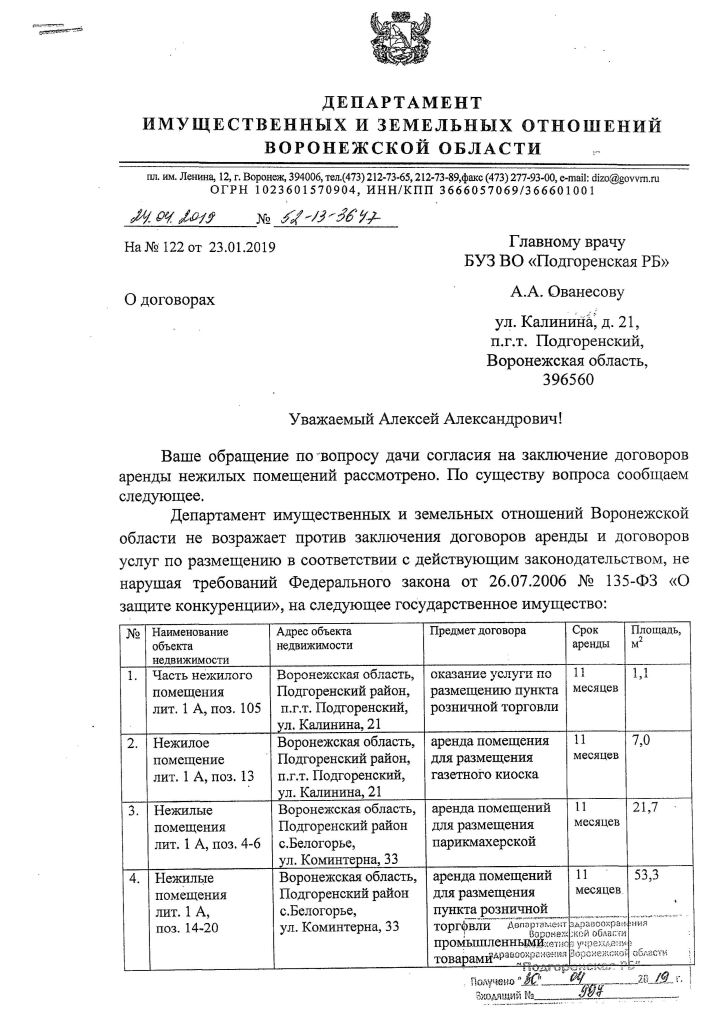 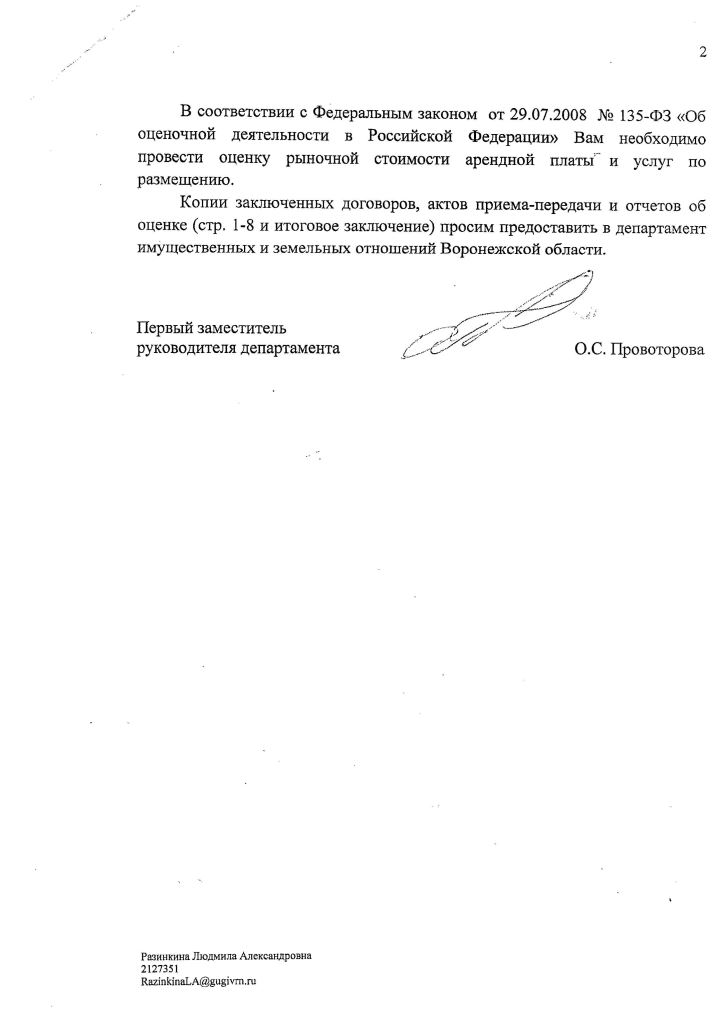 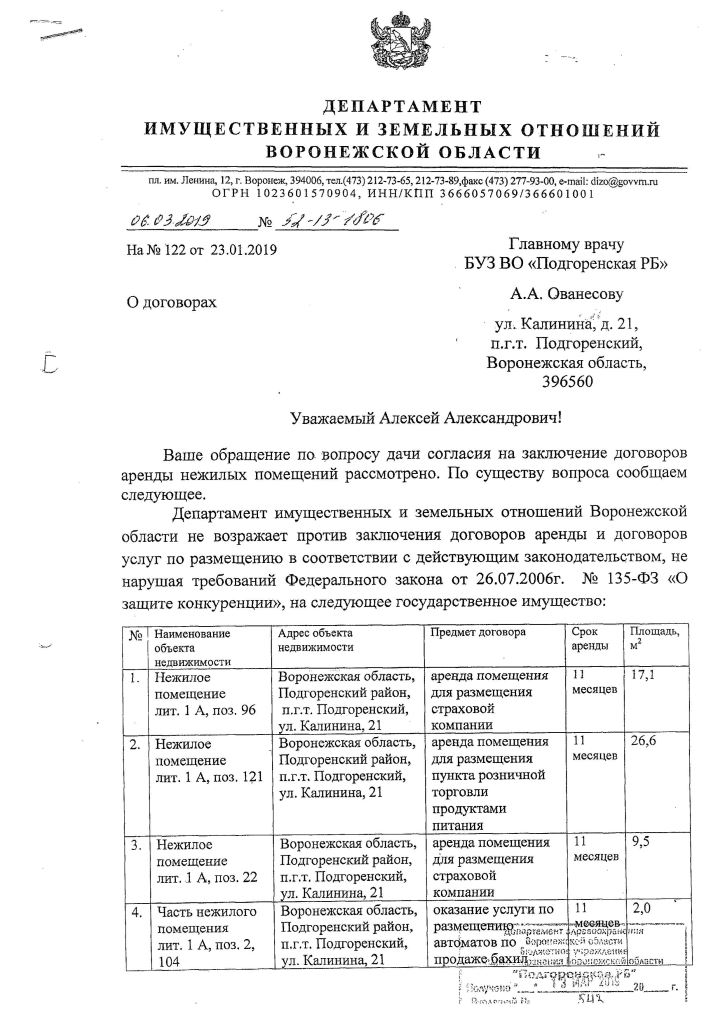 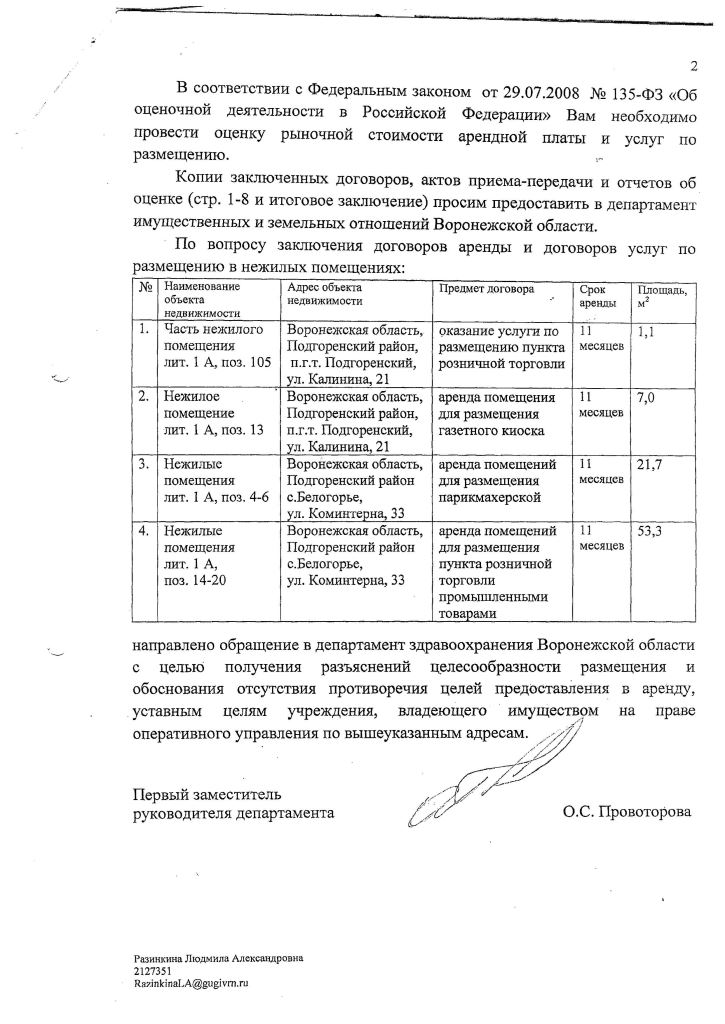 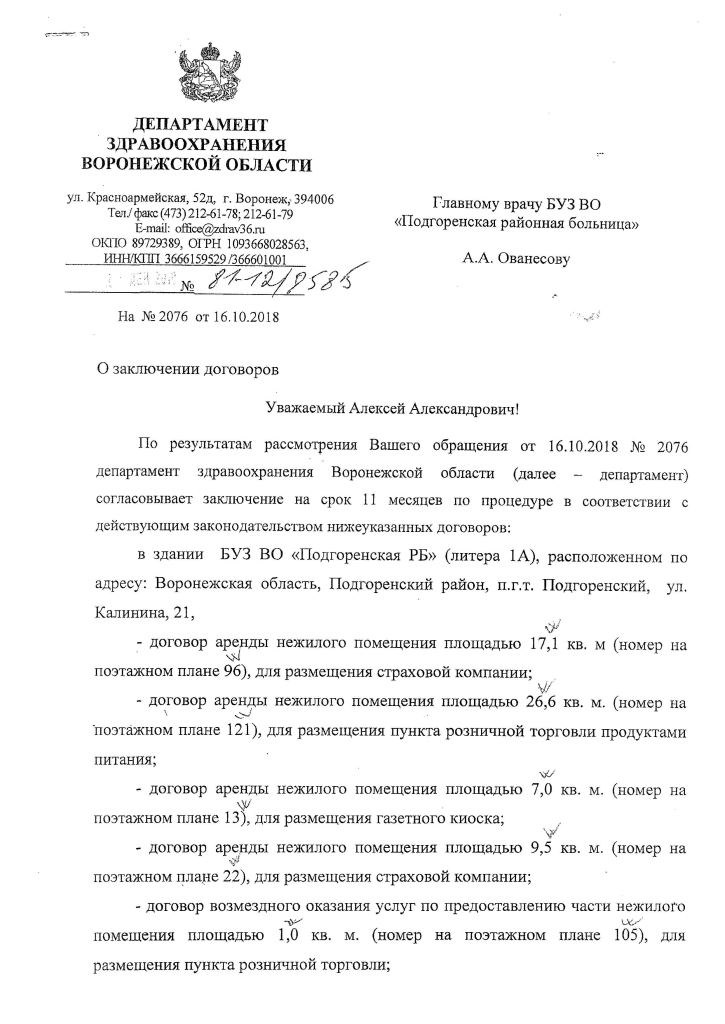 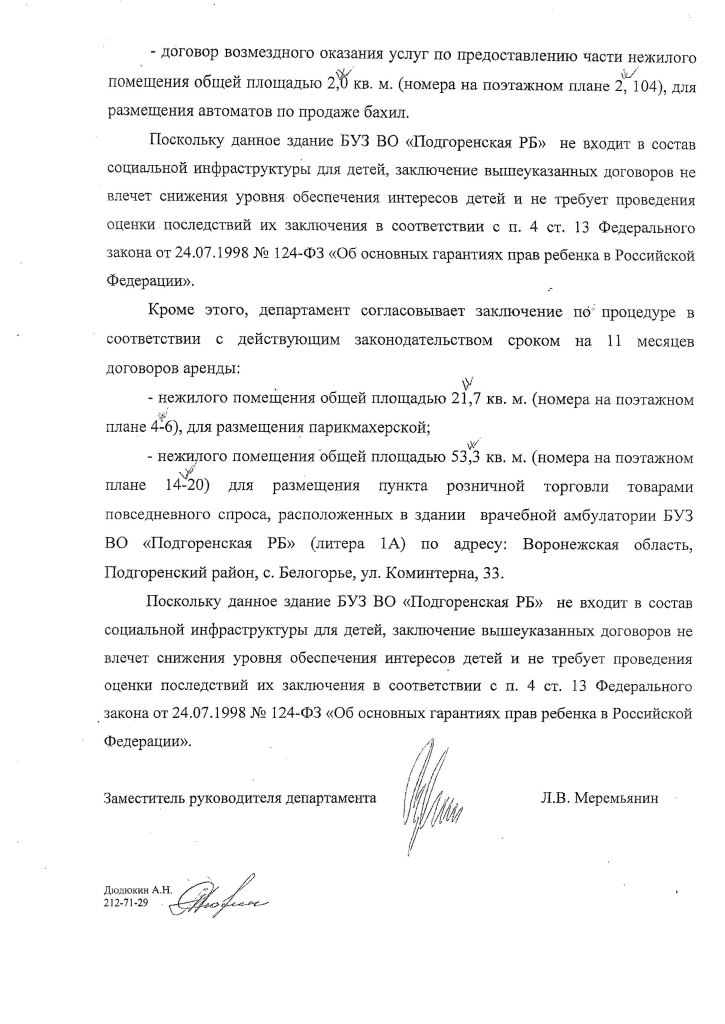 П Р И К А ЗОт 05 августа 2019 г.	№ 171«О проведении аукциона»В соответствии со ст.17.1 Федерального закона от 26.07.2006 № 135 - ФЗ «О защите конкуренции», приказом ФАС России от 10.02.2010 № 67 «О порядке проведения конкурсов или аукционов на право заключения договоров аренды, договоров безвозмездного пользования, договоров доверительного управления имуществом, иных договоров, предусматривающих переход прав в отношении государственного или муниципального имущества, и перечне видов имущества, в отношении которого заключение указанных договоров может осуществляться путем проведения торгов в форме конкурса», в целях эффективного использования нежилых помещений, относящихся к собственности Воронежской области и переданных бюджетному учреждению здравоохранения Воронежской области «Подгоренская районная больница» в оперативное управление, увеличения доходов от сдачи их в аренду,п р и к а з ы в а ю  :1. Провести аукцион, открытый по составу участников и по форме подачи предложений о цене на право заключения договоров аренды недвижимого имущества:лот № 1: нежилое помещение общей площадью 26,6 кв.м, лит. 1 А, поз. 121, расположенного по адресу: Воронежская область, Подгоренский район, пгт. Подгоренский, ул. Калинина, 21;лот № 2:  нежилые помещения общей площадью 53,3 кв.м, лит. 1 А, поз. 14-20, расположенные по адресу: Воронежская область, Подгоренский район, с. Белогорье, ул. Коминтерна, 33.2. Создать комиссию по проведению аукциона на право заключения договора аренды недвижимого имущества: Председатель комиссии:Пащенко О.М. – руководитель КУ ВО «Фонд госимущества Воронежской области»;Заместитель председателя комиссии:Черкасова Е.С. – заместитель руководителя КУ ВО «Фонд госимущества Воронежской области»Члены комиссии:Терновых С.В. – начальник отдела подготовки и проведения торгов КУ ВО «Фонд госимущества Воронежской области»;Сахно З.Е. – главный специалист отдела подготовки и проведения торгов КУ ВО «Фонд госимущества Воронежской области»;Ратькова В.А. – юрисконсульт 1 категории отдела подготовки и проведения торгов КУ ВО «Фонд госимущества Воронежской области»Щетинина Е.А.  –  экономист 2 категории отдела подготовки и проведения торгов КУ ВО «Фонд госимущества Воронежской области»Костюкова З. С. – заместитель главного врача по экономическим вопросам БУЗ ВО «Подгоренская РБ»;Стукалова А. П. – юристконсульт БУЗ ВО «Подгоренская РБ».3. Установить начальную цену предмета аукциона (начальный размер ежемесячной арендной платы):- лот № 1: рассчитанную на основании отчета об оценке от 02.07.2019 № 478/19 в размере: 7325 (семь тысяч триста двадцать пять) рублей 00 копеек, без учета НДС; - лот № 2: рассчитанную на основании отчета об оценке от 04.07.2019 № 482/19 в размере 5500 (пять тысяч пятьсот) рублей 00 копеек без учета НДС.4. Критерием выбора победителя аукциона считать наибольшую ежемесячную арендную плату, предложенную участником аукциона.5. Юристконсульту Стукаловой А. П. с победителем аукциона оформить договор аренды недвижимого имущества, указанного в п. 1 настоящего приказа, сроком на 11 (одиннадцать) месяцев.Договор аренды подписывается победителем аукциона в двадцатидневный срок со дня подписания протокола об итогах аукциона, либо протокола рассмотрения заявок на участие в аукционе в случае, если аукцион признан несостоявшимся по причине подачи единственной заявки на участие в аукционе либо признания участником аукциона только одного заявителя.6. После проведения аукциона представить заключенный договор аренды собственнику имущества Воронежской области – департаменту имущественных и земельных отношений Воронежской области.7. Проведение осмотра недвижимого имущества обеспечивает БУЗ ВО «Подгоренская РБ». Осмотр осуществляется не реже, чем через каждые пять рабочих дней с даты размещения извещения о проведении аукциона на официальном сайте торгов, но не позднее, чем за два рабочих дня до даты окончания срока подачи заявок на участие в аукционе.8. Ответственным за проведение аукциона на право заключения договоров аренды, организацию осмотра недвижимого имущества назначить заместителя главного врача по экономическим вопросам Костюкову З. С.9. БУЗ ВО «Подгоренская РБ» вправе отказаться от проведения аукциона не позднее чем за пять дней до даты окончания срока подачи заявок на участие в аукционе.10. Контроль за исполнением настоящего приказа оставляю за собой.Главный врач			                        			А. А. Ованесов* Текст приказа приведен в соответствии с оригиналом.ЧАСТЬ 4. КОПИИ ПОЭТАЖНЫХ ПЛАНОВ ЗДАНИЙ.Лот № 1.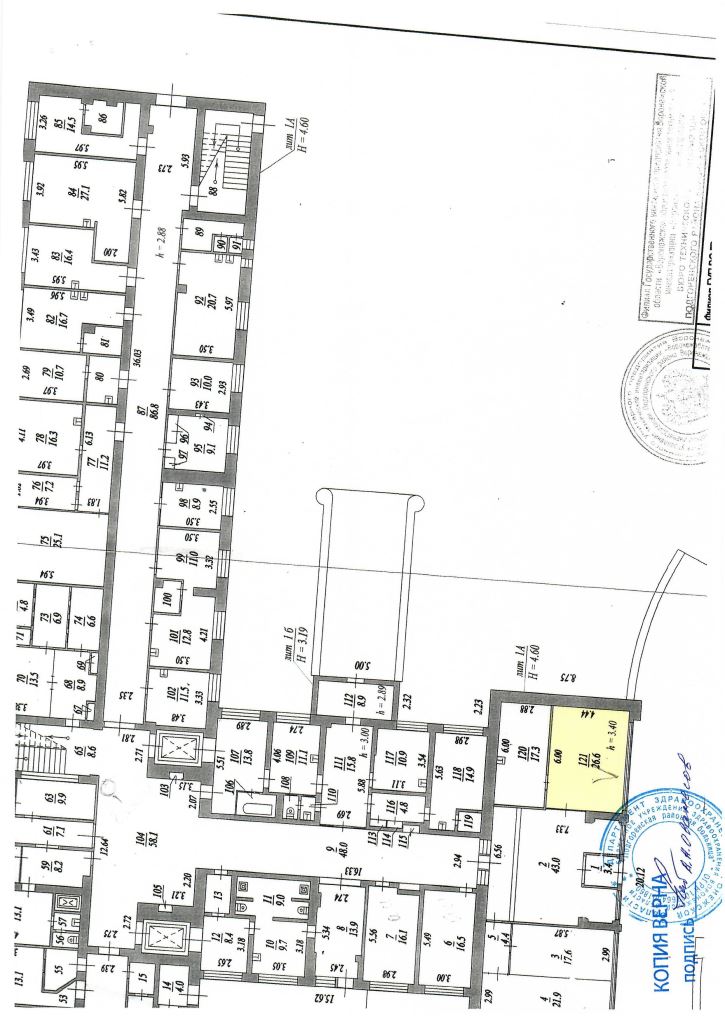 Лот № 2.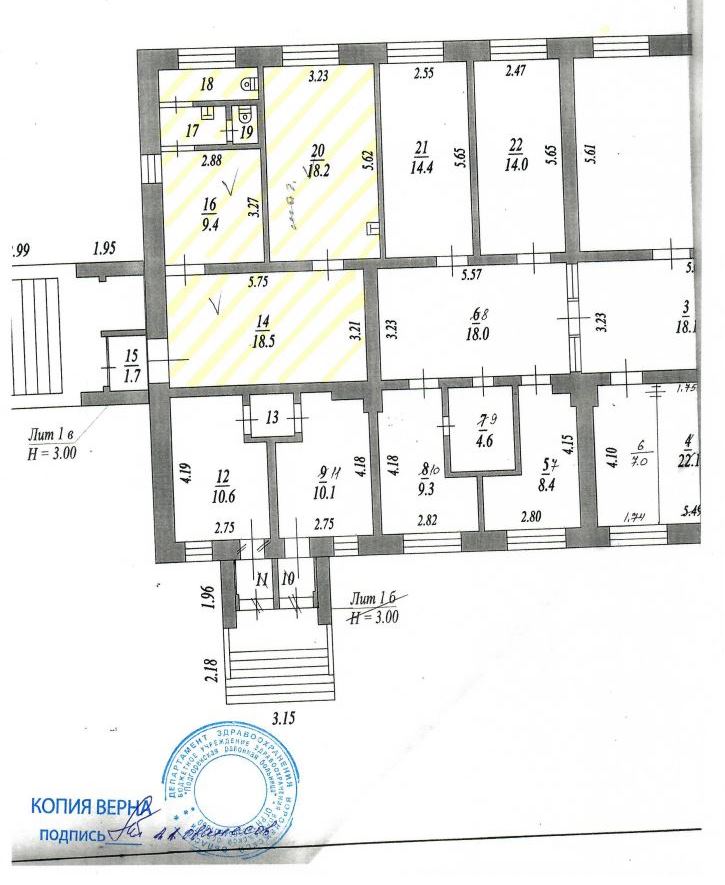 Организатор аукциона:                                          бюджетное учреждение здравоохранения Воронежской области «Подгоренская районная больница» Специализированная организация:казенное учреждение Воронежской области «Фонд государственного имущества»ЧАСТЬ 1. АУКЦИОН3РАЗДЕЛ 1. ОБЩИЕ УСЛОВИЯ ПРОВЕДЕНИЯ АУКЦИОНА31. ОБЩИЕ ПОЛОЖЕНИЯ32. ДОКУМЕНТАЦИЯ ОБ АУКЦИОНЕ63. ПОДГОТОВКА К УЧАСТИЮ В АУКЦИОНЕ84. ОСМОТР ОБЪЕКТА95. ПОДАЧА, ОТЗЫВ ЗАЯВОК НА УЧАСТИЕ В АУКЦИОНЕ96. ПОРЯДОК РАССМОТРЕНИЯ ЗАЯВОК НА УЧАСТИЕ В АУКЦИОНЕ107. ПОРЯДОК ПРОВЕДЕНИЯ АУКЦИОНА118. ЗАКЛЮЧЕНИЕ ДОГОВОРА АРЕНДЫ ПО РЕЗУЛЬТАТАМ ПРОВЕДЕНИЯ АУКЦИОНА9. ДОГОВОР АРЕНДЫ10. ПОСЛЕДСТВИЯ ПРИЗНАНИЯ АУКЦИОНА НЕСОСТОЯВШИМСЯ131515РАЗДЕЛ 2. ИНФОРМАЦИОННАЯ КАРТА АУКЦИОНА15РАЗДЕЛ 3. ОБРАЗЦЫ ФОРМ И ДОКУМЕНТОВ ДЛЯ ЗАПОЛНЕНИЯ ЗАЯВИТЕЛЯМИ203.1. ФОРМА ОПИСИ ДОКУМЕНТОВ, ПРЕДСТАВЛЯЕМЫХ ДЛЯ УЧАСТИЯ В АУКЦИОНЕ203.2. ФОРМА ЗАЯВКИ НА УЧАСТИЕ В АУКЦИОНЕ223.3. ФОРМА ДОВЕРЕННОСТИ НА УПОЛНОМОЧЕННОЕ ЛИЦО, ИМЕЮЩЕЕ ПРАВО         ПОДПИСИ И ПРЕДСТАВЛЕНИЯ ИНТЕРЕСОВ ЮРИДИЧЕСКОГО ЛИЦА23РАЗДЕЛ 4. ИНСТРУКЦИЯ ПО ЗАПОЛНЕНИЮ ФОРМ ЗАЯВИТЕЛЯМИ24ЧАСТЬ 2. ПРОЕКТ ДОГОВОРА АРЕНДЫ25ЧАСТЬ 3. КОПИИ ДОКУМЕНТОВ, ПОДТВЕРЖДАЮЩИХ СОГЛАСИЕ СОБСТВЕННИКА ИМУЩЕСТВА НА ПРЕДОСТАВЛЕНИЕ СООТВЕТСТВУЮЩИХ ПРАВ ПО ДОГОВОРУ, ПРАВО НА ЗАКЛЮЧЕНИЕ КОТОРОГО ЯВЛЯЕТСЯ ПРЕДМЕТОМ ТОРГОВ, А ТАКЖЕ, ПОДТВЕРЖДАЮЩИХ СОГЛАСИЕ СОБСТВЕННИКА НА ПРЕДОСТАВЛЕНИЕ ЛИЦОМ, С КОТОРЫМ ЗАКЛЮЧАЕТСЯ ДОГОВОР, СООТВЕТСТВУЮЩИХ ПРАВ ТРЕТЬИМ ЛИЦАМ, ИЛИ УКАЗАНИЕ НА ТО, ЧТО ПЕРЕДАЧА СООТВЕТСТВУЮЩИХ ПРАВ ТРЕТЬИМ ЛИЦАМ НЕ ДОПУСКАЕТСЯ.40ЧАСТЬ 4. КОПИИ ПОЭТАЖНЫХ ПЛАНОВ ЗДАНИЙ.48Часть 1АукционРаздел 1Общие условия проведения аукционаРаздел 2Информационная карта аукционаРаздел 3Образцы форм и документов для заполнения Заявителями3.1.Форма описи документов, представляемых для участия в аукционе3.2.Форма заявки на участие в аукционе3.3Форма доверенности на уполномоченное лицо, имеющее право подписи и представления интересов юридического лица Раздел 4Инструкция по заполнению форм ЗаявителямиЧасть 2Проект Договора арендыЧасть 3Копии документов, подтверждающие согласие собственника имущества на предоставление соответствующих прав по договору, право на заключение которого является предметом торгов, а также, подтверждающих согласие собственника на предоставление лицом, с которым заключается договор, соответствующих прав третьим лицам, или указание на то, что передача соответствующих прав третьим лицам не допускаетсяЧасть 4Копии поэтажных планов зданий.1Наименование организатора аукциона и специализированной организации, контактная информацияОрганизатор аукциона – бюджетное учреждение здравоохранения Воронежской области «Подгоренская районная больница».Место нахождения: 396560, Воронежская область, Подгоренский район, пгт Подгоренский, ул. Калинина, д. 21.Адрес электронной почты: mail@podcrb.zdrav36.ru.Номер контактного телефона: 8 (47394) 5-50-37.Ответственное лицо: Костюкова Зоя Сергеевна.Специализированная организация – КУ ВО «Фонд госимущества Воронежской области».Место нахождения: . Воронеж, ул. Средне-Московская, 12. Почтовый адрес: . Воронеж, ул. Средне-Московская, 12.Адрес электронной почты: mail@fgivo.ru.Номер контактного телефона: 8 (473) 212-70-01.Ответственное лицо: Сахно Зоя Егоровна.Организатор аукциона – бюджетное учреждение здравоохранения Воронежской области «Подгоренская районная больница».Место нахождения: 396560, Воронежская область, Подгоренский район, пгт Подгоренский, ул. Калинина, д. 21.Адрес электронной почты: mail@podcrb.zdrav36.ru.Номер контактного телефона: 8 (47394) 5-50-37.Ответственное лицо: Костюкова Зоя Сергеевна.Специализированная организация – КУ ВО «Фонд госимущества Воронежской области».Место нахождения: . Воронеж, ул. Средне-Московская, 12. Почтовый адрес: . Воронеж, ул. Средне-Московская, 12.Адрес электронной почты: mail@fgivo.ru.Номер контактного телефона: 8 (473) 212-70-01.Ответственное лицо: Сахно Зоя Егоровна.2Место, дата и время проведения аукционаАукцион будет проводиться 08 октября 2019 г. специализированной организацией КУ ВО «Фонд госимущества  Воронежской  области»  по  адресу: 394018,  г. Воронеж, ул. Средне - Московская, д.12, 2 этаж, зал для проведения торгов:   лот № 1 – в 09 часов 30 минут;лот № 2 – в 09 часов 40 минут.Аукцион проводится в порядке, предусмотренном пунктом 7 Раздела 1 настоящей Документации об аукционе.Аукцион будет проводиться 08 октября 2019 г. специализированной организацией КУ ВО «Фонд госимущества  Воронежской  области»  по  адресу: 394018,  г. Воронеж, ул. Средне - Московская, д.12, 2 этаж, зал для проведения торгов:   лот № 1 – в 09 часов 30 минут;лот № 2 – в 09 часов 40 минут.Аукцион проводится в порядке, предусмотренном пунктом 7 Раздела 1 настоящей Документации об аукционе.3Вид и предмет аукционаВид аукциона - открытый по составу участников и по форме подачи предложений.Предмет аукциона составляет право заключения договоров аренды недвижимого имущества: лот № 1: нежилое помещение общей площадью 26,6 кв.м, лит. 1 А, поз. 121;лот № 2:  нежилые помещения общей площадью 53,3 кв.м, лит. 1 А, поз. 14-20 (далее – Объекты).Вид аукциона - открытый по составу участников и по форме подачи предложений.Предмет аукциона составляет право заключения договоров аренды недвижимого имущества: лот № 1: нежилое помещение общей площадью 26,6 кв.м, лит. 1 А, поз. 121;лот № 2:  нежилые помещения общей площадью 53,3 кв.м, лит. 1 А, поз. 14-20 (далее – Объекты).4Место расположения, описание, технические характеристики недвижимого имуществаМесто расположения Объектов:Лот № 1: Воронежская область, Подгоренский район, пгт Подгоренский, ул. Калинина, 21.Лот № 2:  Воронежская область, Подгоренский район с. Белогорье, ул. Коминтерна, 33.  Описание и технические характеристики Объектов: Лот № 1: год постройки – 1977; структура объекта – нежилое помещение; фундамент – блочный; стены – кирпич; перекрытия – плиты ж/б; крыша – железо; полы – плитка.Ограничение (обременение) – не зарегистрировано.Техническое состояние – удовлетворительное. Лот № 2: год постройки – 1988; структура объекта – нежилое помещение; фундамент – блочный; стены – кирпич; перекрытия – плиты ж/б; крыша – шифер; полы – плитка.Ограничение (обременение) – не зарегистрировано.Техническое состояние – удовлетворительное.Место расположения Объектов:Лот № 1: Воронежская область, Подгоренский район, пгт Подгоренский, ул. Калинина, 21.Лот № 2:  Воронежская область, Подгоренский район с. Белогорье, ул. Коминтерна, 33.  Описание и технические характеристики Объектов: Лот № 1: год постройки – 1977; структура объекта – нежилое помещение; фундамент – блочный; стены – кирпич; перекрытия – плиты ж/б; крыша – железо; полы – плитка.Ограничение (обременение) – не зарегистрировано.Техническое состояние – удовлетворительное. Лот № 2: год постройки – 1988; структура объекта – нежилое помещение; фундамент – блочный; стены – кирпич; перекрытия – плиты ж/б; крыша – шифер; полы – плитка.Ограничение (обременение) – не зарегистрировано.Техническое состояние – удовлетворительное.5Целевое назначение государственного имущества, права на которое передаются по Договору арендыЛот № 1 – пункт розничной торговли.Лот № 2 – пункт розничной торговли. Лот № 1 – пункт розничной торговли.Лот № 2 – пункт розничной торговли. 6Начальная (минимальная) цена Договора аренды без учета НДС (цена лота) – начальный (минимальный) размер ежемесячной арендной платы без учета НДСЛот № 1: 7325 (семь тысяч триста двадцать пять) рублей 00 копеек.Лот № 2: 5500 (пять тысяч пятьсот) рублей 00 копеек.Лот № 1: 7325 (семь тысяч триста двадцать пять) рублей 00 копеек.Лот № 2: 5500 (пять тысяч пятьсот) рублей 00 копеек.7Величина повышения начальной цены Договора аренды («шаг аукциона») «Шаг аукциона» установлен в размере 5% от начальной (минимальной) цены Договора аренды, указанной в п. 6 настоящей Информационной карты.В случае если после троекратного объявления последнего предложения о цене Договора аренды ни один из участников аукциона не заявил о своем намерении предложить более высокую цену Договора аренды, аукционист снижает «шаг аукциона» на 0,5 процента начальной (минимальной) цены Договора аренды (цены лота), но не ниже 0,5 процента начальной (минимальной) цены Договора  аренды (цены лота).«Шаг аукциона» установлен в размере 5% от начальной (минимальной) цены Договора аренды, указанной в п. 6 настоящей Информационной карты.В случае если после троекратного объявления последнего предложения о цене Договора аренды ни один из участников аукциона не заявил о своем намерении предложить более высокую цену Договора аренды, аукционист снижает «шаг аукциона» на 0,5 процента начальной (минимальной) цены Договора аренды (цены лота), но не ниже 0,5 процента начальной (минимальной) цены Договора  аренды (цены лота).8Размер, срок и порядок обеспечения исполнения Договора арендыНе предусмотрено.Не предусмотрено.9Дата, время и график проведения осмотра Объектов заинтересованными лицамиПроведение осмотра осуществляется по месту расположения недвижимого имущества, указанному в п. 4 настоящей Информационной карты, в следующие дни: 05.09.2019, 12.09.2019, 19.09.2019, 26.09.2019.Осмотр недвижимого имущества осуществляется в установленные дни, но не позднее, чем за два рабочих дня до даты окончания срока подачи заявок на участие в аукционе, указанной в п. 15 настоящей Информационной карты.Проведение осмотра осуществляется по месту расположения недвижимого имущества, указанному в п. 4 настоящей Информационной карты, в следующие дни: 05.09.2019, 12.09.2019, 19.09.2019, 26.09.2019.Осмотр недвижимого имущества осуществляется в установленные дни, но не позднее, чем за два рабочих дня до даты окончания срока подачи заявок на участие в аукционе, указанной в п. 15 настоящей Информационной карты.10Срок действия Договора арендыДоговор аренды по каждому лоту заключается на срок 11 (одиннадцать) месяцев, условия исполнения определены в проекте Договора аренды.Договор аренды по каждому лоту заключается на срок 11 (одиннадцать) месяцев, условия исполнения определены в проекте Договора аренды.11Обязательные требования к участникам аукционаУчастник аукциона должен соответствовать требованиям, предусмотренным пунктом 1.7 Раздела 1 настоящей Документации об аукционе.Участник аукциона должен соответствовать требованиям, предусмотренным пунктом 1.7 Раздела 1 настоящей Документации об аукционе.12Форма заявки на участие в аукционе, требования к оформлению заявок на участие в аукционеУчастник аукциона подает заявку на участие в аукционе в письменной форме в одном экземпляре. Форма заявки представлена в подразделе 3.2 Раздела 3 Документации об аукционе. 1) Заявка на участие в аукционе оформляется в соответствии с требованиями положений п. 3.2 Раздела 1 настоящей Документации об аукционе.2) Участник должен подготовить один оригинальный экземпляр заявки.Участник аукциона подает заявку на участие в аукционе в письменной форме в одном экземпляре. Форма заявки представлена в подразделе 3.2 Раздела 3 Документации об аукционе. 1) Заявка на участие в аукционе оформляется в соответствии с требованиями положений п. 3.2 Раздела 1 настоящей Документации об аукционе.2) Участник должен подготовить один оригинальный экземпляр заявки.13Документы, входящие в состав заявки на участие в аукционе1) Заявка на участие в аукционе по утвержденной Организатором аукциона форме;2) Полученную не ранее чем за шесть месяцев до даты размещения на официальном сайте www.torgi.gov.ru Извещения о проведении аукциона выписку из единого государственного реестра юридических лиц или нотариально заверенную копию такой выписки (для юридических лиц), полученную не ранее чем за шесть месяцев до даты размещения на официальном сайте www.torgi.gov.ru Извещения о проведении аукциона выписку из единого государственного реестра индивидуальных предпринимателей или нотариально заверенную копию такой выписки (для индивидуальных предпринимателей), копии документов, удостоверяющих личность (для иных физических лиц), надлежащим образом заверенный перевод на русский язык документов о государственной регистрации юридического лица или физического лица в качестве индивидуального предпринимателя в соответствии с законодательством соответствующего государства (для иностранных лиц), полученные не ранее чем за шесть месяцев до даты размещения на официальном сайте www.torgi.gov.ru Извещения о проведении аукциона;3) Документ, подтверждающий полномочия лица на осуществление действий от имени заявителя - юридического лица (копия решения о назначении или об избрании либо приказа о назначении физического лица на должность, в соответствии с которым такое физическое лицо обладает правом действовать от имени заявителя без доверенности (далее - руководитель). В случае если от имени заявителя действует иное лицо, заявка на участие в аукционе должна содержать также доверенность на осуществление действий от имени заявителя, заверенную печатью заявителя и подписанную руководителем заявителя (для юридических лиц) или уполномоченным этим руководителем лицом, либо нотариально заверенную копию такой доверенности. В случае если указанная доверенность подписана лицом, уполномоченным руководителем заявителя, заявка на участие в аукционе должна содержать также документ, подтверждающий полномочия такого лица;4) Копии учредительных документов заявителя (для юридических лиц);5) Решение об одобрении или о совершении крупной сделки либо копия такого решения в случае, если требование о необходимости наличия такого решения для совершения крупной сделки установлено законодательством Российской Федерации, учредительными документами юридического лица и если для заявителя заключение Договора аренды или обеспечение исполнения Договора аренды являются крупной сделкой;6) Заявление об отсутствии решения о ликвидации заявителя - юридического лица, об отсутствии решения арбитражного суда о признании заявителя - юридического лица, индивидуального предпринимателя банкротом и об открытии конкурсного производства, об отсутствии решения о приостановлении деятельности заявителя в порядке, предусмотренном Кодексом Российской Федерации об административных правонарушениях;7) Опись документов, представляемых для участия в аукционе.1) Заявка на участие в аукционе по утвержденной Организатором аукциона форме;2) Полученную не ранее чем за шесть месяцев до даты размещения на официальном сайте www.torgi.gov.ru Извещения о проведении аукциона выписку из единого государственного реестра юридических лиц или нотариально заверенную копию такой выписки (для юридических лиц), полученную не ранее чем за шесть месяцев до даты размещения на официальном сайте www.torgi.gov.ru Извещения о проведении аукциона выписку из единого государственного реестра индивидуальных предпринимателей или нотариально заверенную копию такой выписки (для индивидуальных предпринимателей), копии документов, удостоверяющих личность (для иных физических лиц), надлежащим образом заверенный перевод на русский язык документов о государственной регистрации юридического лица или физического лица в качестве индивидуального предпринимателя в соответствии с законодательством соответствующего государства (для иностранных лиц), полученные не ранее чем за шесть месяцев до даты размещения на официальном сайте www.torgi.gov.ru Извещения о проведении аукциона;3) Документ, подтверждающий полномочия лица на осуществление действий от имени заявителя - юридического лица (копия решения о назначении или об избрании либо приказа о назначении физического лица на должность, в соответствии с которым такое физическое лицо обладает правом действовать от имени заявителя без доверенности (далее - руководитель). В случае если от имени заявителя действует иное лицо, заявка на участие в аукционе должна содержать также доверенность на осуществление действий от имени заявителя, заверенную печатью заявителя и подписанную руководителем заявителя (для юридических лиц) или уполномоченным этим руководителем лицом, либо нотариально заверенную копию такой доверенности. В случае если указанная доверенность подписана лицом, уполномоченным руководителем заявителя, заявка на участие в аукционе должна содержать также документ, подтверждающий полномочия такого лица;4) Копии учредительных документов заявителя (для юридических лиц);5) Решение об одобрении или о совершении крупной сделки либо копия такого решения в случае, если требование о необходимости наличия такого решения для совершения крупной сделки установлено законодательством Российской Федерации, учредительными документами юридического лица и если для заявителя заключение Договора аренды или обеспечение исполнения Договора аренды являются крупной сделкой;6) Заявление об отсутствии решения о ликвидации заявителя - юридического лица, об отсутствии решения арбитражного суда о признании заявителя - юридического лица, индивидуального предпринимателя банкротом и об открытии конкурсного производства, об отсутствии решения о приостановлении деятельности заявителя в порядке, предусмотренном Кодексом Российской Федерации об административных правонарушениях;7) Опись документов, представляемых для участия в аукционе.14Порядок, дата начала и дата, время окончания срока подачи заявок на участие в аукционеДата начала подачи заявок: 02 сентября 2019 г.Дата и время окончания подачи заявок: в 16.00 часов 01 октября 2019 г.Заявки принимаются в рабочие дни с 10.00 до 13.00 и с 14.00 до 16.00 в соответствии с порядком, изложенном в п. п. 5.1-5.2. Раздела 1 настоящей Документации об аукционе.Дата начала подачи заявок: 02 сентября 2019 г.Дата и время окончания подачи заявок: в 16.00 часов 01 октября 2019 г.Заявки принимаются в рабочие дни с 10.00 до 13.00 и с 14.00 до 16.00 в соответствии с порядком, изложенном в п. п. 5.1-5.2. Раздела 1 настоящей Документации об аукционе.15Место подачи заявок на участие в аукционе, уведомлений об отзыве заявокПрием заявок, уведомлений об отзыве заявок осуществляется по адресу: 394018,                          г. Воронеж, ул. Средне - Московская, д.12, 2 этаж, кабинет № 207. Прием заявок, уведомлений об отзыве заявок осуществляется по адресу: 394018,                          г. Воронеж, ул. Средне - Московская, д.12, 2 этаж, кабинет № 207. 16Порядок и срок отзыва заявок на участие в аукционеУчастник аукциона вправе отозвать заявку на участие в аукционе до даты и времени начала рассмотрения заявок, указанных в п. 20 настоящей Информационной карты, в порядке, указанном в п. 5.3 Раздела 1 настоящей Документации об аукционе.Участник аукциона вправе отозвать заявку на участие в аукционе до даты и времени начала рассмотрения заявок, указанных в п. 20 настоящей Информационной карты, в порядке, указанном в п. 5.3 Раздела 1 настоящей Документации об аукционе.17Срок, место и порядок предоставления Документации об аукционеПо письменному заявлению любого заинтересованного лица, направленному по адресу: . Воронеж, ул. Средне - Московская, д.12, 2 этаж, кабинет № 207, Организатор аукциона в течение двух рабочих дней с даты получения соответствующего заявления, предоставляет такому лицу Документацию об аукционе. Документация об аукционе размещена на официальных сайтах в сети «Интернет»: Российской Федерации для размещения информации о проведении торгов www.torgi.gov.ru, департамента имущественных и земельных отношений Воронежской области www.dizovo.ru и КУ ВО «Фонд госимущества Воронежской области» www.fgivo.ru.Документация об аукционе предоставляется заинтересованным лицам в форме и в порядке, указанным в п. 2.3 Раздела 1 настоящей Документации об аукционе. Плата за предоставление Документации об аукционе не взимается.По письменному заявлению любого заинтересованного лица, направленному по адресу: . Воронеж, ул. Средне - Московская, д.12, 2 этаж, кабинет № 207, Организатор аукциона в течение двух рабочих дней с даты получения соответствующего заявления, предоставляет такому лицу Документацию об аукционе. Документация об аукционе размещена на официальных сайтах в сети «Интернет»: Российской Федерации для размещения информации о проведении торгов www.torgi.gov.ru, департамента имущественных и земельных отношений Воронежской области www.dizovo.ru и КУ ВО «Фонд госимущества Воронежской области» www.fgivo.ru.Документация об аукционе предоставляется заинтересованным лицам в форме и в порядке, указанным в п. 2.3 Раздела 1 настоящей Документации об аукционе. Плата за предоставление Документации об аукционе не взимается.18Формы, порядок, даты начала и окончания срока предоставления разъяснений положений Документации об аукционеОрганизатор аукциона дает разъяснения положений Документации об аукционе по письменным запросам, полученным с даты начала приема заявок, но не позднее чем за три дня до даты окончания срока подачи заявок на участие в аукционе указанных в п. 15 настоящей Информационной карты, направленным по адресу: . Воронеж, ул. Средне - Московская, д.12, 2 этаж, кабинет № 207. Разъяснения положений Документации об аукционе предоставляются участникам в форме и в порядке, указанным в п. 2.4 Раздела 1 настоящей Документации об аукционе.Организатор аукциона дает разъяснения положений Документации об аукционе по письменным запросам, полученным с даты начала приема заявок, но не позднее чем за три дня до даты окончания срока подачи заявок на участие в аукционе указанных в п. 15 настоящей Информационной карты, направленным по адресу: . Воронеж, ул. Средне - Московская, д.12, 2 этаж, кабинет № 207. Разъяснения положений Документации об аукционе предоставляются участникам в форме и в порядке, указанным в п. 2.4 Раздела 1 настоящей Документации об аукционе.19Дата, время и место начала рассмотрения заявок на участие в аукционеНачало рассмотрения заявок на участие в аукционе: 03 октября 2019 г. с 16 часов 00 минут по адресу: . Воронеж, ул. Средне - Московская, д.12, 2 этаж, кабинет № 210.Начало рассмотрения заявок на участие в аукционе: 03 октября 2019 г. с 16 часов 00 минут по адресу: . Воронеж, ул. Средне - Московская, д.12, 2 этаж, кабинет № 210.20Порядок и срок, в течение которого Организатор аукциона вправе отказаться от проведения аукционаОрганизатор аукциона вправе отказаться от проведения аукциона не позднее чем за пять дней до даты окончания срока подачи заявок на участие в аукционе в порядке, указанном в п. 2.6 Раздела 1 настоящей Документации об аукционе.Организатор аукциона вправе отказаться от проведения аукциона не позднее чем за пять дней до даты окончания срока подачи заявок на участие в аукционе в порядке, указанном в п. 2.6 Раздела 1 настоящей Документации об аукционе.21Срок, в течение которого победитель аукциона должен подписать Договор аренды по результатам аукционаДоговор аренды по каждому лоту должен быть подписан победителями аукциона в срок не менее десяти дней со дня размещения на официальном сайте торгов протокола аукциона,  либо протокола рассмотрения заявок на участие в аукционе в случае, если аукцион признан несостоявшимся по причине подачи единственной заявки на участие в аукционе либо признания участником аукциона только одного заявителя.Договор аренды по каждому лоту подписывается победителями аукциона в двадцатидневный срок со дня подписания протокола об итогах аукциона, либо протокола рассмотрения заявок на участие в аукционе в случае, если аукцион признан несостоявшимся по причине подачи единственной заявки на участие в аукционе либо признания участником аукциона только одного заявителя.Договор аренды по каждому лоту должен быть подписан победителями аукциона в срок не менее десяти дней со дня размещения на официальном сайте торгов протокола аукциона,  либо протокола рассмотрения заявок на участие в аукционе в случае, если аукцион признан несостоявшимся по причине подачи единственной заявки на участие в аукционе либо признания участником аукциона только одного заявителя.Договор аренды по каждому лоту подписывается победителями аукциона в двадцатидневный срок со дня подписания протокола об итогах аукциона, либо протокола рассмотрения заявок на участие в аукционе в случае, если аукцион признан несостоявшимся по причине подачи единственной заявки на участие в аукционе либо признания участником аукциона только одного заявителя.22Форма, сроки и порядок оплаты по Договору арендыОплата производится безналичным расчетом в порядке и сроки, определённые в проекте Договора аренды.Оплата производится безналичным расчетом в порядке и сроки, определённые в проекте Договора аренды.№НаименованиеКол-во листов123Заявка на участие в аукционеПолученная не ранее чем за шесть месяцев до даты размещения на официальном сайте www.torgi.gov.ru Извещения о проведении аукциона выписка из единого государственного реестра юридических лиц или нотариально заверенная копия такой выписки (для юридических лиц) _______________________________________________________________Полученная не ранее чем за шесть месяцев до даты размещения на официальном сайте www.torgi.gov.ru Извещения о проведении аукциона выписка из единого государственного реестра индивидуальных предпринимателей или нотариально заверенная копия такой выписки (для индивидуальных предпринимателей) ______________________________________________________________________Копии документов, удостоверяющих личность (для иных физических лиц) ______________________________________________________________________Надлежащим образом заверенный перевод на русский язык документов о государственной регистрации юридического лица или физического лица в качестве индивидуального предпринимателя в соответствии с законодательством соответствующего государства (для иностранных лиц), полученные не ранее чем за шесть месяцев до даты размещения на официальном сайте www.torgi.gov.ru Извещения о проведении аукциона _____________________________________________________________________123Документ, подтверждающий полномочия лица на осуществление действий от имени заявителя - юридического лица (копия решения о назначении или об избрании либо приказа о назначении физического лица на должность, в соответствии с которым такое физическое лицо обладает правом действовать от имени заявителя без доверенности (далее - руководитель). В случае если от имени заявителя действует иное лицо, заявка на участие в аукционе должна содержать также доверенность на осуществление действий от имени заявителя, заверенную печатью заявителя и подписанную руководителем заявителя (для юридических лиц) или уполномоченным этим руководителем лицом, либо нотариально заверенную копию такой доверенности. В случае если указанная доверенность подписана лицом, уполномоченным руководителем заявителя, заявка на участие в аукционе должна содержать также документ, подтверждающий полномочия такого лица ____________________________________________________________________________________________________________________________________________________________________________________________________________________________________________________________________________________Копии учредительных документов заявителя (для юридических лиц) ______________________________________________________________________________________________________________________________________________________________________________________________________________________________________________________________________________________________________________________________________________________________________________________________________________________________Решение об одобрении или о совершении крупной сделки либо копия такого решения в случае, если требование о необходимости наличия такого решения для совершения крупной сделки установлено законодательством Российской Федерации, учредительными документами юридического лица и если для заявителя заключение договора или обеспечение исполнения договора являются крупной сделкой ______________________________________ _____________________________________________________________________Заявление об отсутствии решения о ликвидации заявителя - юридического лица, об отсутствии решения арбитражного суда о признании заявителя юридического лица, индивидуального предпринимателя банкротом и об открытии конкурсного производства, об отсутствии решения о приостановлении деятельности заявителя в порядке, предусмотренном Кодексом Российской Федерации об администра-тивных правонарушениях _____________________________________________________________________                   АРЕНДОДАТЕЛЬ:БУЗ ВО «Подгоренская РБ»396560, Российская Федерация, Воронежская область, Подгоренский район,  пгт. Подгоренский, Подгоренский, ул. Калинина, 21тел. (47394) 53-0-35ИНН/КПП 3624001794/362401001ОГРН 1033664501860 Департамент финансов Воронежской области (БУЗ ВО «Подгоренская РБ» л/с 20821200470) р/с 40601810820073000001  в Отделении по Воронежской области Главного управления Центрального банка Российской Федерации по Центральному федеральному округу (Отделение Воронеж) БИК 042007001Главный врач _____________ А.А.Ованесов     М.П.АРЕНДАТОР:                   _________________                                     М.П.                   АРЕНДОДАТЕЛЬ:БУЗ ВО «Подгоренская РБ»396560, Российская Федерация, Воронежская область, Подгоренский район,  пгт. Подгоренский, Подгоренский, ул. Калинина, 21тел. (47394) 53-0-35ИНН/КПП 3624001794/362401001ОГРН 1033664501860 Департамент финансов Воронежской области (БУЗ ВО «Подгоренская РБ» л/с 20821200470) р/с 40601810820073000001  в Отделении по Воронежской области Главного управления Центрального банка Российской Федерации по Центральному федеральному округу (Отделение Воронеж) БИК 042007001Главный врач _____________ А.А.Ованесов     М.П.АРЕНДАТОР: _________________ М.П.